Приложениек Основной	образовательной программеосновного общего образованияна 2020-2023 годы, утв. приказом № 1/3 от09.01.2020 г.Оценочные средстваОБЩЕСТВОЗНАНИЕ6 классВходная контрольная работаСтартовая контрольная работа по обществознанию в 6 классе, составлена в 2-х вариантах равноценных по трудности, одинаковых по структуре и расположений заданий. Каждый вариант заданий работы содержит 8 заданий базового уровня сложности и 2 задания повышенного уровня сложности. Из них 8 заданий с выбором ответа, 1 задание на соотношение и 1 задание с несколькими вариантами ответов.Максимальное количество баллов за контрольную работу – 12. Время выполнения работы 30 минут.Шкала перевода суммы баллов за выполнение МКР в «5»-бальную оценку1.Человек в отличии от животного, способен…строить себе жилищепланировать свой труднаходить дорогу домойухаживать за потомствомЧто из названного отличает семью от другого коллектива? ( указать лишнее)1) ведение общего хозяйства2) воспитание детей3) работа в одной фирмеВ Семейном кодексе РФ записано право ребенкажить и воспитываться в семьеобщаться с обоими родителями, родственникамина имуществовсе названноеКакие из названных предметов относятся к гуманитарным?1) литература2) ботаника3) история4) русский языкПродукт труда, произведенный на продажу, - это…изделиетовародеждаФедерация – это….1) родина2) союз, объединение3) отечество4) содружество7.Патриотизм- это…1) любовь к родине2) гражданство3) братство, товарищество4) любовь к семьеИз приведенного списка выберите синонимы к слову «родина».1) отечество2) отчизна3) место проживания4) страна5) отчий край6) родная сторонагосударствоУстановите соответствие между понятием и значением.ПОНЯТИЕ	ЗНАЧЕНИЕА) национальность	1) все, что создано и создается человекомБ) гражданство	2) принадлежность человека к той или иной нацииВ) культура	3) правовая и политическая принадлежность человека кгосударстванаселению10. . В отличие от школ прошлого: а) в современных школах нет предметов гуманитарного направления; б) в современных школах нет физического наказания учеников.вариант.Что из названного характеризует и человека, и животное?Способность к творчествуСпособность осознавать самого себяУмение игратьСпособность планировать свою деятельностьЧто из названного отличает семью от другого коллектива? ( указать лишнее)1) ведение общего хозяйства2) воспитание детей3) работа в одной фирмеПо Конституции РФ родители обязаны обеспечить получение ребенком ( детьми)1) начального образования2) основного общего образования3) дополнительного образования4) высшего образованияКакие из названных предметов относятся к естественнонаучным?математикафизикаисторияботаникаЧто из перечисленного относится к услугам?1) учебник2) компьютер3) труд тренераФедерация – это….родинасоюз, объединениеотечествосодружествоСлово «патриот» у древних греков означало…1) горожанин2) гражданин3) земляк4) товарищИз приведенного списка выберите синонимы к слову «родина».1) отечество2) отчизна3) место проживания4) страна5) отчий край6) родная сторона7) государствоУстановите соответствие между понятием и значением.ПОНЯТИЕ	ЗНАЧЕНИЕА) национальность	1) все, что создано и создается человекомБ) гражданство	2) принадлежность человека к той или иной нацииВ) культура	3) правовая и политическая принадлежность человека кгосударстванаселениюВерно ли, что: а) профессию можно получить, только закончив высшее учебное заведение; б) любое образование в нашей стране бесплатное?Полугодовая контрольная работаНазначение контрольной работы – определить уровень усвоения основных понятий курса Характеристика структуры и содержания контрольной работы.Контрольная работа состоит из двух частей, которые различаются по содержанию, степени сложности и количеству заданий. Определяющим признаком для каждой части работы является форма заданий:часть 1(базовый уровень) содержит задания с выбором ответачасть 2 содержит задания с открытым ответом. Они позволяют проверить умения классифицировать и систематизировать знания, давать краткий ответ.К каждому из заданий с выбором ответа первой части работы предлагается 4 варианта ответа, из которых только один правильный.1. Время выполнения работы.На выполнение контрольной работы отводится (40 минут)2. Критерии оценки«5» - 14 - 18б «4» - 11- 13б «3» - 7 – 10 б. «2»- 0 – 6 б80% от максимальной суммы баллов – оценка «5»60% - оценка «4»40% - оценка «3»0-40% - оценка «2»ВАРИАНТ -11.К социальным потребностям относится:Потребность в еде 2) потребность в красоте 3) Потребность в теплеПотребность в труде2.Укажи отличия человеческой деятельности от поведения животных.1.Взаимодействие с окружающим миром 2. Приспособление к окружающей среде 3. Наличие продуманной цели 4) Внешняя активность.3.Верны ли следующие суждения о личности?А.Личность возникает в результате биологического развития человека. Б.Огромное влияние на становление личности оказывает общество.Верно только А 2) Верно только Б 3) Верны оба суждения 4) Оба суждения неверны4.Установи соответствие между понятиями и определениями: к каждому элементу, данному в первом столбце, подбери элемент из второго столбца.Запиши в таблицу выбранные цифры под соответствующими буквами.5.Установи соответствие между понятиями и определениями: к каждому элементу, данному в первом столбце, подбери элемент из второго столбца.Запиши в таблицу выбранные цифры под соответствующими буквами.Игра и труд являются видами человеческой деятельности. Сравни игровую и трудовую деятельность. Запиши черты сходства и черты различия под номерами в таблицу.использование замещающих предметов 2) Преобразование внешней среды 3) Развитие личности 4) существование правил7.Что из перечисленного является деятельностью? Напиши ответ в виде набора цифр в порядке возрастания.Девочка занимается спортивной гимнастикой. 2. Пчелы делают мед 3.Бабушка вяжет носки.4) Бобры строят плотину 5) Малыш собирает пирамиду 6) Постовой регулирует уличное движение 7) Мальчик играет в компьютерную игру. 8) Дети играют в футбол во дворе.Составь схему «Деятельность человека», используя слова: 1) средства 2)результат 3)цель. Ответ запиши в виде набора цифр в нужной последовательности.Задание 9. Выбери человека, которого ты считаешь сильной личностью. Напиши план рассказа об этом человеке. В плане должно быть не менее 3 пунктов , 2 из которых детализированы.ВАРИАНТ -21.Выбери правильный ответ. Что объединяет слова « учение « и « труд».1.Взаимодействие с окружающим миром 2. Приспособление к окружающей среде 3.наличие продуманной цели 4) внешняя активность.2.Потребность в отдыхе относится к :Духовной потребности 2) Моральной потребности3)Биологической потребности 4) Социальной потребности3.Верны ли следующие суждения о личности?А.Личность возникает в результате биологического развития человека.Б.Огромное влияние на становление личности оказывает общество.Верно только А 2) Верно только Б 3) Верны оба суждения 4) Оба суждения неверны4.Установи соответствие между понятиями и определениями: к каждому элементу, данному в первом столбце, подбери элемент из второго столбца.5.Установи соответствие между понятиями и определениями: к каждому элементу, данному в первом столбце, подбери элемент из второго столбца.6.Что из перечисленного является деятельностью? Напиши ответ в виде набора цифр в порядке возрастания.Девочка занимается спортивной гимнастикой. 2.Дети играют в футбол во дворе. 3. Пчелы делают мед.4.Бабушка вяжет носки.5) Бобры строят плотину 6)Малыш собирает пирамиду 7)Постовой регулирует уличное движение 8) Мальчик играет в компьютерную игру.Игра и труд являются видами человеческой деятельности. Сравни игровую и трудовую деятельность. Запиши черты сходства и черты различия под номерами в таблицу.1) условная ситуация 2)практическая полезность 3) Развитие личности 4) существование правилАмериканский психолог А.Маслоу придумал пирамиду человеческих потребностей. На самом верху пирамиды он разместил духовные потребности . Как вы думаете , какие потребности можно разместить у основания и в середине пирамиды . Ответ напиши в виде набора цифр , начиная с основания пирамиды: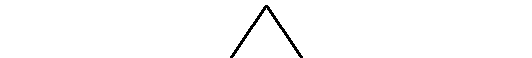 1.Социальные потребности. 2.Физические потребности. 3. Духовные потребности.Задание 9. Выбери человека, которого ты считаешь сильной личностью. Напиши план рассказа об этом человеке. В плане должно быть не менее 3 пунктов, 2 из которых детализированы.Итоговая контрольная работаНазначение работы: оценить уровень общеобразовательной подготовки по обществознанию обучающихся 6 класса, выявить темы, вопросы содержания образования, вызывающие наибольшие трудности.Характеристика структуры и содержания контрольно-измерительных материалов для проведения итогового контроля знаний учащихся по обществознанию. Работа включает 18 заданий и состоит из 3 частей.Часть 1 содержит 11 заданий с выбором одного верного ответа из четырех.Часть 2 включает 4 задания базового и повышенного уровня сложности с кратким ответом. Часть 3 содержит три задания с развернутым ответом базового и повышенного уровня. Время выполнения работы – 45 минутОценивание заданий первой части. За верное выполнение каждого задания 1-11 выставляется по 1 баллу. Если указаны два и более ответов (в том числе и правильный), неверный ответ или ответ отсутствует - 0 балов.Оценивание заданий 2 части.За верное выполнение заданий 12-13 выставляется по 1 баллу. Если указан неверный ответ или ответ отсутствует - 0 балов.За верное выполнение заданий 14-15 выставляется по 2 балла. Выполнение задания с одной ошибкой или неполное выполнение задания – 1 балл. Неверное выполнение задания (при указании двух или более ошибочных цифр) – 0 баллов.За верное выполнение задания 16 выставляется 2 балла. Выполнение задания с одной ошибкой или неполное выполнение задания – 1 балл. Неверное выполнение задания (при указании двух или более ошибочных цифр) – 0 баллов.Задание 17 оценивается в зависимости от полноты и правильности ответа. Раскрыт смысл понятия и составлено указанное количество предложений, содержащих информацию о заданном понятии - 3балла.Задание 18 содержит два вопроса. Каждый вопрос оценивается в зависимости от полноты и правильности ответа. Если дан правильный ответ на вопрос – 1 балл. Неверный ответ на вопрос – 0 баллов.Шкала оценивания работыЧасть 11. Совокупность качеств человека, которые он приобретает в процессе жизни в обществе, вдеятельности и общении с другими людьми:1) индивид	2) индивидуальность3) личность4) инстинктВерны ли следующие суждения о самопознании?А. Потребность понять и узнать самого себя способствует развитию самопознания.Б. Ложная или заниженная самооценка сдерживает развитие способностей.К видам деятельности человека относится:1) сон	2) прием пищи	3) учеба	4) отдыхОбщение с друзьями является для человекабиологической потребностью3) интеллектуальной потребностью2) духовной потребностью	4) социальной потребностьюВерны ли суждения о труде?А. Труд позволяет человеку ощущать радость от применения своих способностей.Б. Выбор профессии зависит от интересов и склонностей человека. 1) верно только А 2) верно только Б 3) верны оба суждения4) оба суждения неверныДля деловых межличностных отношений характерноДля лидера социальной группы характерны такие качества, какК средствам общения можно отнести1) сознание	2) речь	3)  мышление	4) мировоззрениеТакой способ решения конфликтов, как сотрудничество, связан споиском решения, которое примирило бы обе стороны конфликта без ущерба для каждой стороныпоиском уступок с каждой стороныодносторонними уступкамиотказом от поиска обоюдовыгодного решения конфликтаЗолотое правило морали гласитВерны ли суждения о чувстве страха?А. Чтобы научиться преодолевать страх, важно понимать его причину.Б. Чувство страха знакомо как человеку, так и животному.1) верно только А	2) верно только Б	3) верны оба суждения4) оба суждения неверныЧасть 2Установите соответствие между описанием потребностей и их видами.Дополните схему.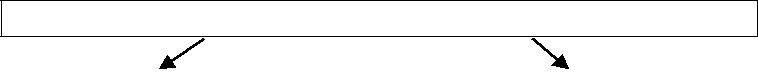 Межличностные отношенияОтвет:___________14. Найдите в приведенном списке примеры проявления человеком смелости.Школьник отказался от сигареты, предложенной старшим.Подросток грубо ответил на замечания мамы.Ученик помог младшему пройти мимо большой собаки.4.Солдат поднялся в атаку.Ученик обманул родителей, чтобы избежать наказания15.Согласны ли Вы или нет со следующими утверждениями:Социальная сфера связана с образованием, наукой и религией.Культура - это все то, что создано человечеством.В современном обществе большая часть населения живет в городах.Манеры - это нормы, установленные церковью для верующих людей.Санкции - это способы порицания и поощрения.Часть 3.Прочитайте приведённый ниже текст, в котором пропущен ряд слов.«_________»	(А)	произошло	от	слова	«общий»	в	значении	«совместный»,	«коллективный»,«сплоченный».  Оно  обозначает  прежде  всего  формы	___________  (Б)  людей,  их  совместной  жизни  идеятельности.современном  мире  обществом  называют  народ,  ___________(В),  страну.  Эти  понятия  следуетразличать: «страна» - географическое понятие, «государство» - политическое, а «общество» - ____________ (Г).Выбирайте последовательно одно слово за другим, мысленно заполняя словами каждый пропуск. Обратите внимание на то, что в списке слов больше, чем вам потребуется для заполнения пропусков.Что такое потребность? Составьте два предложения, содержащие информацию о потребностях человека.Прочитайте внимательно текст и выполните следующие задания:Академик Андрей Дмитриевич Сахаров (1921— 1989)- выдающийся ученый-физик и выдающийся правозащитник, которого знают и глубоко уважают во всем мире.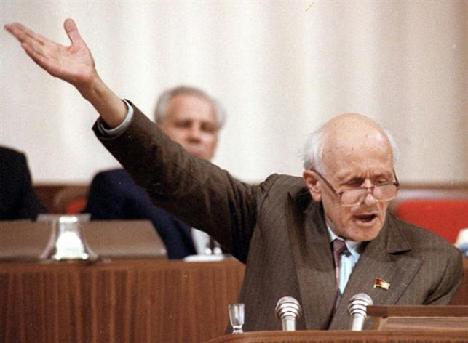 За свои открытия и изобретения он был удостоен такого количества наград, что их трудно перечислить. Даже звание Героя Труда ему присваивали трижды. Но самой дорогой наградой, по его же словам, была для него Нобелевская премия мира, которую он получил как правозащитник.Одним из первых он понял, какую опасность представляет собой ядерное оружие, и решительно выступил против дальнейшего его производства. Не прерывая своей научной деятельности, АндрейДмитриевич посвящает себя защите прав человека, невинно пострадавших людей. После смерти его стали называть Совестью Народа.Можно ли назвать академика Сахарова добрым человеком?  Почему ты так думаешь?Почему Андрея Дмитриевича Сахарова называли Совестью Народа?вариантЧасть 1Вершиной человеческих качеств психологи называют1) деятельность	2) индивидуальность	3) общение	4) личностьВерны ли суждения о познании мира?А. Познать окружающий мир можно, не осуществляя деятельности.Б. Получить знания об окружающем мире можно только с помощью телевизионных передач.1) верно только А	2) верно только Б	3) верны оба суждения	4) оба суждения неверныЧто отличает деятельность человека от поведения животных?1) осознанность действий	3) подчинение инстинктам2) достижение результата	4) забота о потомствеК биологическим потребностям человека относится потребность в1) труде	2) общении	3) отдыхе	4) познанииВерны ли следующие суждения о жизненном успехе?А. Жизненный успех зависит от здоровья, способностей и умений человека.Б. Каждый человек по-своему представляет путь к жизненному успеху.1) верно только А	2) верно только Б	3) верны оба суждения	4) оба суждения неверныМежличностные отношения – этоособые связи человека с окружающими людьми  2) контакты человека с домашними любимцами3) работа со справочной системой Яндекс	4) монолог артиста, произнесенный на сцене.Совокупность правил поведения, принятых в данной социальной группе - этоСтолкновение нескольких участников общения, каждый из которых отстаивает свою позицию - это1) общение	2) коммуникация	3) диалог	4) конфликтНайдите в предполагаемом списке понятие, которое не относится к средствам разрешения конфликта, и запишите его номер.1) сотрудничество	2) агрессия	3) компромисс	4) приспособлениеВерны ли следующие суждения о смелости?А. Смелость противостоит трусости.Б. Смелыми не рождаются, а становятся.1) верно только А	2) верно только Б	3) верны оба суждения	4) оба суждения неверныОгородничество, земледелие, скотоводство - это явления, присущие обществу:1) аграрному	2) индустриальному	3)информационномуЧасть 2Установите соответствие между терминами и их определениями. К каждой позиции , данной в первом столбце, подберите соответствующую позицию из второго столбца.Дополните схему.Деятельность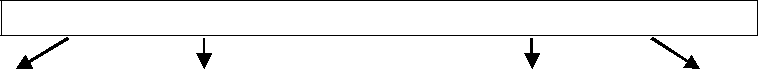 Ответ:___________14. Найдите в приведенном списке формальные группы.семьяучебный класспарламентгруппа друзейполитическая партияСогласны ли Вы или нет со следующими утверждениями:1) Общество состоит из различных социальных групп.2) Нравственные нормы основаны на представлениях людей о добре и зле.3) Взрослые дети не обязаны заботиться о своих престарелых родителях.4) Политическая сфера связана с образованием, наукой и религией.5) Духовный мир человека – формируется в процессе удовлетворения духовных потребностей.Часть 3.Прочитайте приведённый ниже текст, в котором пропущен ряд слов.Человек, общество и ___________ (А) взаимосвязаны между собой. В обществе под природой понимают____________(Б) среду обитания человека. Природа дает человеку ___________(В) для удовлетворения его потребностей. Научно - техническая революция в ХХ веке привела к нарушению естественной среды обитания человека и назреванию _____________(Г) кризиса.Выбирайте последовательно одно слово за другим, мысленно заполняя словами каждый пропуск. Обратите внимание на то, что в списке слов больше, чем вам потребуется для заполнения пропусков.Что такое деятельность? Приведите три примера разнообразной трудовой деятельности.Прочитайте внимательно текст и выполните следующие задания:Одиннадцатилетним   мальчиком Жан   Франсуа   Шампольон   (1790—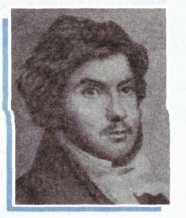 1832) впервые увидел древнеегипетские надписи и понял, что их расшифровка станет делом всей его жизни. Он изучал древнюю историю и древние языки.После многолетней работы над надписью на Розеттском камне. Шампольон нашел ключ к прочтению иероглифического письма древних египтян. Уже в семнадцать лет он сделал свой первый доклад о Древнем Египте на заседании научного общества. Но главное событие в его жизни произошло спустя 15 лет: он открыл метод прочтения древнеегипетской письменности.Шампольон возглавил археологическую экспедицию в Египет, собравшую множество памятников. Он изучал египетские памятники на территории Франции,также Италии. Затем Шампольон стал хранителем египетской коллекции Лувра, возглавил кафедру египтологии в Коллеж де Франс. Он составил первый словарь египетского языка и первую «Египетскую грамматику».1.Что заставляло Шампольона действовать? Можно ли сказать, что дешифровка древнеегипетского письма стала для него жизненно важной потребностью?Представь, что ему не удалось бы достичь намеченного. Как это повлияло бы на его жизнь?классВходная контрольная работаНазначение работы: оценить уровень общеобразовательной подготовки по обществознанию обучающихся 6 класса, выявить темы, вопросы содержания образования, вызывающие наибольшие трудности.Характеристика структуры и содержания контрольно-измерительных материалов для проведения итогового контроля знаний учащихся по обществознанию. Работа включает 18 заданий и состоит из 3 частей.Часть 1 содержит 11 заданий с выбором одного верного ответа из четырех.Часть 2 включает 4 задания базового и повышенного уровня сложности с кратким ответом.заданиях с открытым ответом второй части работы ответ дается соответствующей записью в виде набора цифр (например, 2213), записанных без пробелов или записывается слово (словосочетание).Часть 3 содержит три задания с развернутым ответом базового и повышенного уровня.Время выполнения работы – 40 минутОценивание заданий первой части.За верное выполнение каждого задания 1-11 выставляется по 1 баллу. Если указаны два и более ответов (в том числе и правильный), неверный ответ или ответ отсутствует - 0 балов.Оценивание заданий 2 части.За верное выполнение заданий 12-13 выставляется по 1 баллу. Если указан неверный ответ или ответ отсутствует - 0 балов.За верное выполнение заданий 14-15 выставляется по 2 балла. Выполнение задания с одной ошибкой или неполное выполнение задания – 1 балл. Неверное выполнение задания (при указании двух или более ошибочных цифр) – 0 баллов.Оценивание заданий третьей части.За верное выполнение задания 16 выставляется 2 балла. Выполнение задания с одной ошибкой или неполное выполнение задания – 1 балл. Неверное выполнение задания (при указании двух или более ошибочных цифр) – 0 баллов.Задание 17 оценивается в зависимости от полноты и правильности ответа. Раскрыт смысл понятия и составлено указанное количество предложений, содержащих информацию о заданном понятии - 3балла.Раскрыт смысл понятия и составлено одно предложение, содержащее информацию о заданном понятии -2 баллаСмысл понятия не раскрыт, ответ неверный- 0 баллов.Задание 18 содержит два вопроса. Каждый вопрос оценивается в зависимости от полноты и правильности ответа. Если дан правильный ответ на вопрос – 1 балл. Неверный ответ на вопрос – 0 баллов.1 вариантЧасть 11. Совокупность качеств человека, которые он приобретает в процессе жизни в обществе, в деятельности и общении с другими людьми:1) индивид	2) индивидуальность	3) личность	4) инстинктВерны ли следующие суждения о самопознании?А. Потребность понять и узнать самого себя способствует развитию самопознания.Б. Ложная или заниженная самооценка сдерживает развитие способностей.К видам деятельности человека относится:1) сон	2) прием пищи	3) учеба	4) отдыхОбщение с друзьями является для человекабиологической потребностью3) интеллектуальной потребностью2) духовной потребностью	4) социальной потребностьюВерны ли суждения о труде?А. Труд позволяет человеку ощущать радость от применения своих способностей.Б. Выбор профессии зависит от интересов и склонностей человека.1) верно только А	2) верно только Б	3) верны оба суждения	4) оба суждения неверныДля деловых межличностных отношений характерноДля лидера социальной группы характерны такие качества, какК средствам общения можно отнести1) сознание	2) речь	3)  мышление	4) мировоззрениеТакой способ решения конфликтов, как сотрудничество, связан споиском решения, которое примирило бы обе стороны конфликта без ущерба для каждой стороныпоиском уступок с каждой стороныодносторонними уступкамиотказом от поиска обоюдовыгодного решения конфликтаЗолотое правило морали гласитВерны ли суждения о чувстве страха?А. Чтобы научиться преодолевать страх, важно понимать его причину.Б. Чувство страха знакомо как человеку, так и животному.1) верно только А	2) верно только Б	3) верны оба суждения4) оба суждения неверныЧасть 2Установите соответствие между описанием потребностей и их видами.Дополните схему.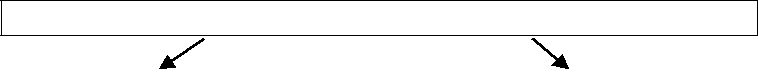 Межличностные отношенияОтвет:___________14. Найдите в приведенном списке примеры проявления человеком смелости.Школьник отказался от сигареты, предложенной старшим.Подросток грубо ответил на замечания мамы.Ученик помог младшему пройти мимо большой собаки.4.Солдат поднялся в атаку.Ученик обманул родителей, чтобы избежать наказания15.Согласны ли Вы или нет со следующими утверждениями:Социальная сфера связана с образованием, наукой и религией.Культура - это все то, что создано человечеством.В современном обществе большая часть населения живет в городах.Манеры - это нормы, установленные церковью для верующих людей.Санкции - это способы порицания и поощрения.Часть 3.Прочитайте приведённый ниже текст, в котором пропущен ряд слов.«_________»	(А)	произошло	от	слова	«общий»	в	значении	«совместный»,	«коллективный»,«сплоченный».  Оно  обозначает  прежде  всего  формы	___________  (Б)  людей,  их  совместной  жизни  идеятельности.современном  мире  обществом  называют  народ,  ___________(В),  страну.  Эти  понятия  следуетразличать: «страна» - географическое понятие, «государство» - политическое, а «общество» - ____________ (Г).Выбирайте последовательно одно слово за другим, мысленно заполняя словами каждый пропуск. Обратите внимание на то, что в списке слов больше, чем вам потребуется для заполнения пропусков.Что такое потребность? Составьте два предложения, содержащие информацию о потребностях человека.Прочитайте внимательно текст и выполните следующие задания:Академик Андрей Дмитриевич Сахаров (1921— 1989)- выдающийся ученый-физик и выдающийся правозащитник, которого знают и глубоко уважают во всем мире.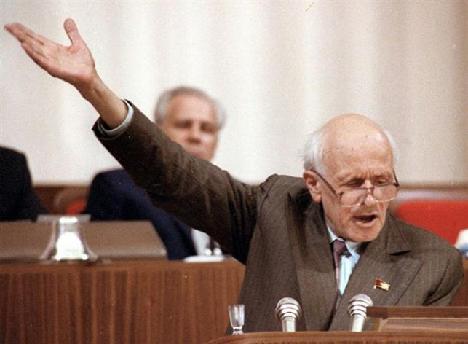 За свои открытия и изобретения он был удостоен такого количества наград, что их трудно перечислить. Даже звание Героя Труда ему присваивали трижды. Но самой дорогой наградой, по его же словам, была для него Нобелевская премия мира, которую он получил как правозащитник.Одним из первых он понял, какую опасность представляет собой ядерное оружие, и решительно выступил против дальнейшего его производства. Не прерывая своей научной деятельности, АндрейДмитриевич посвящает себя защите прав человека, невинно пострадавших людей. После смерти его стали называть Совестью Народа.Можно ли назвать академика Сахарова добрым человеком?  Почему ты так думаешь?Почему Андрея Дмитриевича Сахарова называли Совестью Народа?вариантЧасть 1Вершиной человеческих качеств психологи называют1) деятельность	2) индивидуальность	3) общение	4) личностьВерны ли суждения о познании мира?А. Познать окружающий мир можно, не осуществляя деятельности.Б. Получить знания об окружающем мире можно только с помощью телевизионных передач.1) верно только А	2) верно только Б	3) верны оба суждения	4) оба суждения неверныЧто отличает деятельность человека от поведения животных?1) осознанность действий	3) подчинение инстинктам2) достижение результата	4) забота о потомствеК биологическим потребностям человека относится потребность в1) труде	2) общении	3) отдыхе	4) познанииВерны ли следующие суждения о жизненном успехе?А. Жизненный успех зависит от здоровья, способностей и умений человека.Б. Каждый человек по-своему представляет путь к жизненному успеху.1) верно только А	2) верно только Б	3) верны оба суждения	4) оба суждения неверныМежличностные отношения – этоособые связи человека с окружающими людьми  2) контакты человека с домашними любимцами3) работа со справочной системой Яндекс	4) монолог артиста, произнесенный на сцене.Совокупность правил поведения, принятых в данной социальной группе - этоСтолкновение нескольких участников общения, каждый из которых отстаивает свою позицию - это1) общение	2) коммуникация	3) диалог	4) конфликтНайдите в предполагаемом списке понятие, которое не относится к средствам разрешения конфликта, и запишите его номер.1) сотрудничество	2) агрессия	3) компромисс	4) приспособлениеВерны ли следующие суждения о смелости?А. Смелость противостоит трусости.Б. Смелыми не рождаются, а становятся.1) верно только А	2) верно только Б	3) верны оба суждения	4) оба суждения неверныОгородничество, земледелие, скотоводство - это явления, присущие обществу:1) аграрному	2) индустриальному	3)информационномуЧасть 212. Установите соответствие между терминами и их определениями. К каждой позиции , данной в первом столбце, подберите соответствующую позицию из второго столбца.13. Дополните схему.ДеятельностьОтвет:___________14. Найдите в приведенном списке формальные группы.семьяучебный класспарламентгруппа друзейполитическая партияСогласны ли Вы или нет со следующими утверждениями:1) Общество состоит из различных социальных групп.2) Нравственные нормы основаны на представлениях людей о добре и зле.3) Взрослые дети не обязаны заботиться о своих престарелых родителях.4) Политическая сфера связана с образованием, наукой и религией.5) Духовный мир человека – формируется в процессе удовлетворения духовных потребностей.Часть 3.Прочитайте приведённый ниже текст, в котором пропущен ряд слов.Человек, общество и ___________ (А) взаимосвязаны между собой. В обществе под природой понимают____________(Б) среду обитания человека. Природа дает человеку ___________(В) для удовлетворения его потребностей. Научно - техническая революция в ХХ веке привела к нарушению естественной среды обитания человека и назреванию _____________(Г) кризиса.Выбирайте последовательно одно слово за другим, мысленно заполняя словами каждый пропуск. Обратите внимание на то, что в списке слов больше, чем вам потребуется для заполнения пропусков.Что такое деятельность? Приведите три примера разнообразной трудовой деятельности.Прочитайте внимательно текст и выполните следующие задания:Одиннадцатилетним   мальчиком Жан   Франсуа   Шампольон   (1790—1832) впервые увидел древнеегипетские надписи и понял, что их расшифровка станет делом всей его жизни. Он изучал древнюю историю и древние языки.После многолетней работы над надписью на Розеттском камне. Шампольон нашел ключ к прочтению иероглифического письма древних египтян. Уже в семнадцать лет он сделал свой первый доклад о Древнем Египте на заседании научного общества. Но главное событие в его жизни произошло спустя 15 лет: он открыл метод прочтения древнеегипетской письменности.Шампольон возглавил археологическую экспедицию в Египет, собравшую множество памятников. Он изучал египетские памятники на территории Франции,также Италии. Затем Шампольон стал хранителем египетской коллекции Лувра, возглавил кафедру египтологии в Коллеж де Франс. Он составил первый словарь египетского языка и первую «Египетскую грамматику».1.Что заставляло Шампольона действовать? Можно ли сказать, что дешифровка древнеегипетского письма стала для него жизненно важной потребностью?Представь, что ему не удалось бы достичь намеченного. Как это повлияло бы на его жизнь?Полугодовая контрольная работаНазначение работы: оценить уровень общеобразовательной подготовки по обществознанию обучающихся 7 класса, выявить темы, вопросы содержания образования, вызывающие наибольшие трудности.Характеристика структуры и содержания контрольно-измерительных материалов для проведения итогового контроля знаний учащихся по обществознанию. Работа включает 12 заданий и состоит из 2 частей.Часть 1 содержит 11 заданий с выбором одного верного ответа из четырех.Часть 2 содержит задание с развернутым ответом базового и повышенного уровня.Время выполнения работы – 40 минутКритерии оценивания работы и заданий в работе.Оценивание заданий первой части.За верное выполнение каждого задания 1-11 выставляется по 1 баллу. Если указаны два и более ответов (в том числе и правильный), неверный ответ или ответ отсутствует - 0 балов.Оценивание заданий второй части.Задание 12 оценивается в зависимости от полноты и правильности ответа. Раскрыт смысл понятия и составлено указанное количество предложений, содержащих информацию о заданном понятии - 3балла.Раскрыт смысл понятия и составлено одно предложение, содержащее информацию о заданном понятии -2 баллаСмысл понятия не раскрыт, ответ неверный- 0 баллов.Вариант 1.1.Дорожный знак «Круговое движение», который регулирует движение в указанном стрелками направлении, относится к числу:а) норм-ожиданий б) неформальных ном в) запрещающих знаков г) предписывающих знаковПервый международный акт по правам человека:А) Конституция	б) Билль о правахв) Всеобщая декларация прав человека г) Декларация прав человека и гражданинаЗакон, в отличие от традиции:А)является социальной нормой б) регулирует общественные отношенияв) обладает высшей юридической силой г) охватывает большое количество людейПод патриотизмом понимают:А) подчинение традициям б) помощь нуждающимся в) строгое следование законам г) любовь к Родине7.Найдите в приведенном списке три примера экономических прав российских граждан.1)право обращаться лично в государственные органы и органы местного самоуправления2)право на свободное использование своих способностей и имущества для предпринимательской деятельностиправо на охрану государством личного достоинстваправо на охрану частной собственностиправо наследования имуществаУкажите название органа управления, пропущенное в статье 8 Федерального закона «О воинской обязанности и военной службе».Воинский учет граждан, за исключением граждан, указанных в пункте 3 настоящей статьи, осуществляется_________ по месту их жительства, а граждан, прибывших на место пребывания на срок более трех месяцев или проходящих альтернативную гражданскую службу, - по месту их пребывания.Установите соответствие между нарушением дисциплины и видом дисциплины. Одному элементу левого столбика соответствует один элемент правого.Найдите в приведенном списке 3 правонарушения, которые относятся к преступлениям.убийство из ревностипереход улицы в неположенном местераспространение наркотических веществнецензурная брань в общественных местахзаведомо ложное сообщение о готовящемся взрыве11. Прочитай текст и ответь на вопрос.Справедливость заключается в том, полагают философы, чтобы каждый получал то, на что имеет право. Они говорят, что справедливость помогает устанавливать добрые отношения между людьми.Справедливость очень нужна людям. Когда наказывают невиновного — обидно. Несправедливо, если сильный обижает слабого, бьёт, унижает, обворовывает. Несправедливо, когда у одних есть права, а у других — только обязанности. Наверное, каждый человек убеждён, что добрые и честные дела должны быть признаны, вознаграждены, а злые — осуждены, наказаны.Считается, что у каждого должны быть и права, и обязанности, что справедливость должна распространяться на всех без исключения людей независимо от возраста, образования, национальности, материального положения. Даже наказание провинившегося должно быть справедливым.Почему можно говорить о том, что законы помогают установить справедливость? 12. Дайте определение понятиям: дисциплина, военкомат, законВариант 2.1.Положение статьи 29 Конституции РФ «Запрещается пропаганда социального, расового, национального, религиозного или языкового превосходства» относится к числу:а) норм-ожиданий	б) формальных норм	в) неформальных норм	г) предписывающих нормПервый международный акт по правам человека был принят в:а) 1215  б) 1789  в) 1948  г) 1993Закон, в отличии от обычая:а) охраняет порядокв) устанавливается государствомб) является социальной нормойг) действует в больших группахПод патриотизмом понимают:А) подчинение традициям б) помощь нуждающимся в) строгое следование законам г) любовь к РодинеВнешняя дисциплина поддерживается с помощью:А) санкций	б) самовоспитания	в) силы воли	г) физических усилий6.Установите соответствие между примером и социальной нормой.7.Найдите в приведенном списке три примера политических прав российских граждан.право на жизньправо на участие в референдумеправо избирать и быть избранным в органы государственной власти и органы местного самоуправленияправо собираться мирно, без оружия, проводить собрания, митинги и демонстрации, шествия и пикетированияправо свободного выбора рода деятельности и профессии8. Какое слово пропущено в статье 59 Конституции РФ?Защита Отечества является _________ и обязанностью гражданина РФ. Гражданин РФ несет военную службу всоответствии с федеральным законом.9. Установите соответствие между нарушением дисциплины и видом дисциплины. Одному элементу левого столбика соответствует один элемент правого.10. Найдите в приведенном списке 3 правонарушения, которые относятся к проступкам.продажа оружияопоздание на работудача взятки должностному лицупроезд в общественном транспорте без билетауправление автомобилем в нетрезвом состоянии11. Прочитай текст и ответь на вопрос.Жили-были два соседа. Однажды они поссорились, и один ударил другого. Пострадавший пожаловался судье. Судья вызвал обидчика и спросил, какое он имел право бить человека. В ответ обидчик заявил: «Я свободный человек и могу свободно распоряжаться своими кулаками». Тогда судья сказал обидчику: «Свобода Вашего кулака кончается там, где начинается нос Вашего соседа!» И наказал хулигана.В чём смысл этой истории?12. Дайте определение понятиям: дисциплина, военкомат, законИтоговая контрольная работаЦель работы: контроль знаний и умений учащихся за курс обществознания 7 класса Характеристика структуры и содержания работыОбщее число заданий в работе – 16, работа состоит из 2 частей. Задания базового и повышенного уровней сложности. Они располагаются по принципу нарастания от базовых в части А к усложненным в части В. Часть 1 (А) содержит 13 заданий с выбором ответа (один верный ответ из предложенных).их помощью проверяются базовые знания понятий и терминов, умения описывать и сравнивать основные социальные объекты, выделяя их существенные признаки.Часть 2 (В) состоит из более сложных заданий (3) с открытым ответом. Они позволяют проверить умения классифицировать и систематизировать знания, давать краткий ответ, решать в рамках изученного материала познавательные и практические задачи, отражающие типичные ситуации в различных сферах деятельности человека.Максимальный возможный балл по каждой части работыМаксимальный балл за правильное выполнение всей работы - 18 балловДля оценивания выполнения обучающимися контрольной работы рекомендуется следующая шкала перевода первичного балла в отметку по пятибалльной шкале:мораль 2. санкция 3. Конституция 4. действие А4. Основной, главный закон страны:создание незаконных вооруженных формированийторговля наркотиками на улицахвоенный конфликт в соседнем государствераспространение оружияРемесло 2. Купля-продажа товара 3. Ростовщичество 4. Уплата налогов А11. Предприятие, которым владеет и управляет один человек:Рост числа животных на планетеПосадка лесов вокруг городовБольшое число любителей создания гербариевНерациональное использование ресурсовЧасть 2 (В)В1. Ниже приведен перечень терминов. Все они, за исключением одного, соответствуют понятию «формы бизнеса». Укажите термин, относящийся к другому понятию.Газоснабжение,горячее водоответвление,капитальный ремонт,электроснабжениесодержание и ремонт жильяпредоставление жилья по договору наймаотоплениеВ3. Установите соответствие между приведенными понятиями и их определениями. К каждой позиции, данной в первом столбце, подберите соответствующую позицию из второго столбца.А3. Правила, устанавливающие, кто, в какой очередности, с помощью каких неизменных слов, жестов или предметов совершает действие:расследование 2. преступление 3. ритуал 4. общение А4. К обязанностям граждан России относится:1.	охрана природы	2. участие в управлении государствомприобщение к национальной культуре 4. соблюдение моральных норм А5. В чем проявляется свобода человека?В праве каждого поступать так, как ему хочетсяВ возможности не исполнять свои обязанностиВ строгом соблюдении законов в обществе всеми гражданамиВ нарушении прав других людейВоенные конфликты с соседними государствамиДеятельность международных террористических организаций А8. К основным проявлениям экономики не относится:Производство   2. Распределение  3. Обмен  4. РекламаА9.	Какое проявление экономики приведено: « На заводе было решено несколько новых легковых автомобилей подарить ветеранам»?Производство 2. Распределение 3. Обмен 4. Реклама А10. Что является главной целью занятия бизнесом?1.	Рост производства	2. Снижение затрат	3. Получение прибылисоздание дополнительных рабочих местА11.	Ценная бумага, дающая владельцу право на управление предприятием и получениеЧасть 2 (В)В1. Ниже приведен перечень терминов. Все они, за исключением одного, соответствуют понятию «собственность». Укажите термин, относящийся к другому понятию.Газоснабжение,горячее водоответвление,капитальный ремонт,электроснабжениесодержание и ремонт жильяпредоставление жилья по договору наймаотоплениеВ3. Установите соответствие между приведенными понятиями и их определениями. К каждой позиции, данной в первом столбце, подберите соответствующую позицию из второго столбца.классВходная контрольная работаХарактеристика структуры и содержания	работыОбщее число заданий в работе – 10. Задания базового и повышенного уровней сложности. Они располагаются по принципу нарастания от базовых к усложненным.Максимальный балл за правильное выполнение всей работы - 11 балловДля оценивания выполнения обучающимися контрольной работы рекомендуется следующая шкала перевода первичного балла в отметку по пятибалльной шкале:На выполнение заданий тестовой работы отводится 40 минут.вариантФормой соучастия в совершении преступления является:кражаграбежхулиганствоподстрекательствоНормы, которые устанавливают общеобязательные правила поведения для всех граждан, - это 1) этикет 2) моральные нормы 3) обычаи 4) правовые нормыУкажите понятие. Продукт труда, который был произведён для продажи. – этотовар 2) ресурс 3) услуга 4) потребностьНайдите слово (словосочетание), которое обобщает перечисленные термины, и запишите цифру, под которой оно указано.1) доход работника 2) вознаграждение за труд 3) материальные средства 4) заработная плата 5) производительность трудаПостоянные затраты, в отличие от переменныхпроизводятся регулярно (раз в день, неделю или месяц)не связаны с объёмом произведённой продукцииизменяются при изменении количества выпускаемой продукциипроявляются при совершенствовании технологииУкажите ситуацию, которая не связана с рыночными отношениями:Историки утверждают, что в далеком прошлом пастухи и земледельцы обменивались продуктами своеготрудаЭкономически обособленные производители, обмениваются результатами своей деятельности, договариваясь о ценахПредприниматель заключил договор о поставе крупной партии товараОсенью закупочные цены на сельскохозяйственную продукцию снижаютсяУкажите наиболее полное определение. Присваивающим хозяйством называетсяхозяйство древнего человека, для которого характерно собирательствоэкономика первобытного обществахозяйство, в котором преобладает охота и рыболовствохозяйство, в котором человек получает блага от природы, а не создаёт их самЭкологическая мораль основана на убеждении«Нельзя причинять природе зло»«Человек – хозяин природы»«Природа – кладовая ресурсов»«Человеку всё подвластно»Установите соответствие: к каждому элементу первого столбца подберите соответствующий элемент из второго столбца.Напиши 2 сходства человека и животного.вариантЧто из названного не относится к соучастию в преступлении или к форме соучастия в преступлении?преступная деятельность двух и более лицдеятельность организатора преступлениявымогательствоподстрекательствоМоральные, правовые, религиозные иные нормы, которые регулировать поведение граждан, называются:1) социальными нормами 2) обычаями 3) ритуалами 4) дисциплинойУкажите понятие. Товары и услуги, необходимые для удовлетворения потребностей людей. – это 1) распределение 2) технология 3) блага 4) хозяйствоНайдите слово (словосочетание), которое обобщает перечисленные термины, и запишите цифру, под которой оно указано.1) квалификация 2) создание материальных благ 3) создание духовных благ 4) труд 5) профессияПеременные затраты, в отличие от постоянных:связаны с необходимостью производить выплаты регулярносвязаны с выплатой в условиях остановки производстваизменяются при изменении количества выпускаемой продукциине учитывают объём производстваУкажите ситуацию, которая иллюстрирует натуральный обмен.Иванов купил огурцы на рынкеПетров обменял шило на мылоСидоров получил заработную платуКузнецов продал автомобильУкажите наиболее полное определение. Присваивающим хозяйством называетсяхозяйство древнего человека, основанное на охотехозяйство, в котором человек получает блага от природы, а не создаёт их самхозяйство, в котором преобладает собирательство и рыболовствосистема жизнеобеспечения в древностиЭкологическая мораль основана на убеждении«Человек – властелин природы»«Интересы человека превыше всего»«Нельзя причинять природе зло»«Природные ресурсы неисчерпаемы»Установите соответствие: к каждому элементу первого столбца подберите соответствующий эле- мент из второго столбца.Напиши 2 сходства человека и животного.Полугодовая контрольная работаПромежуточная аттестация за курс 8 класса проводится с целью выявления уровня знаний по темам:«Человек и общество», «Социальная сфера», «Экономическая сфера», «Духовная сфера»,Структура аттестационной работы: Работа состоит из двух частей. В первой части необходимо дать ответвиде цифры или последовательности цифр. Задания второй части требуют развернутого ответа. Критерии оценивания работы: задания с 1-11 оцениваются в 1 балл, 12-15 в 2 балла. Заданиявторой части 1-3 тоже по 2 балла. Максимальное количество баллов – 25 баллов 35 – 23 баллов – «5» - отлично22 – 18 балла – «4» - хорошо17– 13 балла – «3» - удовлетворительноМенее 13 баллов – «2» - неудовлетворительноВариант 1Деятельность человека от поведения животных отличает наличиебиологической программыосознанной целиинстинктовзависимости от среды обитанияЧто характеризует человека как личность?тип темпераментачерты внешнего обликапринадлежность к определённой расекачества, проявляющиеся в общенииВерны ли следующие суждения о морали?А. Понятие «мораль» используется для характеристики социальных перемещений индивида. Б. Мораль опирается на совесть человека и общественное мнение.верно только Аверно только Бверны оба сужденияоба суждения неверныАнна учится в 8 классе общеобразовательной школы. Дополнительно она посещает музыкальные занятия по классу гитары в Центре детского творчества. На каком уровне образования находится Анна?высшее профессиональное образованиеосновное общее образованиесреднее профессиональное образованиесреднее общее образованиеВерны ли следующие суждения об ограниченности ресурсов?А. Проблема ограниченности ресурсов может быть полностью решена современной наукой. Б.Ограниченность ресурсов связана с ростом потребностей общества.верно только Аверно только Бверны оба сужденияоба суждения неверныКакой из примеров иллюстрирует отношения в сфере производства?приготовление обеда в кафепокупка коньков в торговом центрепосещение библиотекипродажа старинной мебелиФирма построила теплицы на арендованном участке земли, где на протяжении всего года выра- щивает овощи и зелень. Продукция фирмы поставляется в крупные магазины города. Что относится к капиталу фирмы?теплицы и оборудованиеработники фирмыучасток землируководитель фирмыКонституция РФ устанавливает принцип государственного суверенитета.чём заключается его сущность?В РФ обеспечивается верховенство Конституции, гарантии прав и свобод.Многонациональный народ России является единственным источником и носителем государственной власти.В России установлено республиканское правление.Верховенство государственной власти РФ и федерального законодательства устанавливается на всей территории России.Верны ли следующие суждения о формах государства?А.Элементами формы государства являются форма правления, политический режим и государственно-территориальное устройство.Б.Примерами форм правления являются монархия и республика.верно только Аверно только Бверны оба сужденияоба суждения неверныВерны ли следующие суждения о разделении властей?А.Принцип разделения властей предполагает выделение самостоятельных законодательной, исполнительной и судебной ветвей власти.Б.Разделение властей является одним из признаков правового государства.верно только Аверно только Бверны оба сужденияоба суждения неверныВерны ли следующие суждения об основах конституционного строя РФ?А. В соответствии с Конституцией РФ, гражданин при определённых условиях может быть лишён гражданства.Б. Согласно Конституции РФ, источником власти является многонациональный народ России.верно только Аверно только Бверны оба сужденияоба суждения неверныУстановите соответствие между признаками и типами экономических систем: к каждому эле- менту, данному в первом столбце, подберите соответствующий элемент из второго столбца.Прочитайте приведённый ниже текст, каждое положение которого отмечено буквой.(А) Социологический опрос показал, что только половина опрошенных работающих граждан счи- тают, что получаемое ими денежное вознаграждение соответствует объёму и сложности работы, которую они выполняют. (Б) Чувство несправедливости из-за несоответствия труда и вознаграж- дения испытывают 43% работающих. (В) Вероятно, негативные переживания работников зависят ещё и от величины разрыва в уровнях заработной платы различных сотрудников предприятия. Определите, какие положения текстаотражают фактывыражают мненияЗапишите в таблицу выбранные цифры под соответствующими буквами.Социологические службы опросили совершеннолетних граждан стран Z и Y. Им задавали во- прос: «Планируете ли Вы открыть или создать собственный бизнес?».Результаты опросов (в % от числа отвечавших) приведены на диаграмме.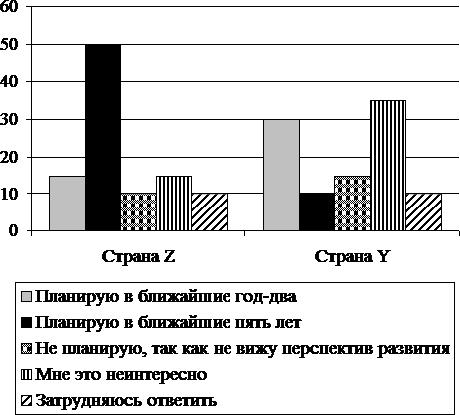 Результаты опроса, отражённые на диаграмме, были опубликованы и прокомментированы в СМИ. Какие из приведённых ниже выводов непосредственно вытекают из полученной в ходе опроса ин- формации?Найдите в приведённом списке выводы, которые можно сделать на основе диаграммы, и запишите цифры, под которыми они указаны.Доля тех, кто в ближайшие год-два планируют открыть, создать собственный бизнес, в стране Y выше, чем в стране Z.Доля тех, кто не планируют открыть, создать собственный бизнес, так как не видят перспектив его развития, выше в стране Z, чем в стране Y.Среди опрошенных в стране Z меньше тех, кому неинтересно открыть, создать собственный бизнес, чем тех, кто планируют его открыть в ближайшие пять лет.Среди опрошенных в стране Y больше тех, кто не планируют заняться собственным бизнесом, чем тех, кто планируют открыть его в ближайшие пять лет.Доля тех, кто испытали затруднения при ответе на вопрос, выше в стране Z, чем в странеY.Школьник Матвей готовится к контрольной работе по химии, а его отец – архитектор работает над новым проектом.Сравните две формы (вида) деятельности, упомянутые в условии задания, – учёбу и труд. Выберите и запишите в первую колонку таблицы порядковые номера черт сходства, а во вторую колонку – порядковые номера черт отличия.создание материальных благиспользование необходимой информациииспользование специальной технологиивозможность общения в процессе деятельностичасть.Давайте попытаемся разобраться, как умело копить деньги и как их преумножать. Если ко- пить бумажные деньги, велик риск их обесценивания, особенно когда речь идёт о денежных единицах, подверженных значительной инфляции. То есть, если пытаться копить деньги, складывая их под подушку, разбогатеть не получится, поскольку инфляция обесценит ваши накопления. Так в течение небольшого периода времени можно накопить средства лишь на какую-нибудь дорогую покупку. Строго говоря, обесцениванию подвержены любые денежные единицы, и попытка накопления средств путём приобретения относительно стабильной иностранной валюты тоже вряд ли приведёт к желаемому результату.Другое дело – приобретение на свободные деньги реальных ценностей. К числу таких ценностей относятся драгоценные металлы в виде монет и слитков, украшения, произведения искусства, антиквариат – всё это предметы, которые обладают стабильной ценностью и не подвержены инфляции. Приобретая их, вы приобретаете возможность продать их в будущем по более высокой цене, то есть осуществить реальное накопление. Но следует понимать, что быстро и выгодно продать эти ценности едва ли удастся.Чтобы приносить доход, деньги должны работать, то есть участвовать в производстве новых товаров и услуг. Один из способов заставить деньги работать – поместить их в банк. Правда, для того, чтобы вложенныебанк средства преумножились, необходимо, чтобы банковский процент был выше темпов инфляции. Только тогда ваше благосостояние будет реально расти.Другой способ заставить деньги работать – инвестировать их, например, приобретя акции предприятий и рассчитывая получать доход от роста стоимости акций и выплаты дивидендов. Есть смысл вложить деньги в несколько разных предприятий, чтобы увеличить доходность и снизить риск вложений.теперь несколько слов о том, как нельзя разбогатеть. Не стоит вкладывать деньги в финансовые пирамиды. Этот способ накопления ведёт к неизбежному краху.Составьте план текста. Для этого выделите основные смысловые фрагменты текста и озаглавьте каждый из них.Что автор называет «реальными ценностями»? В чём состоят преимущество и недостаток их приобретения?Какая функция денег рассмотрена в тексте? Объясните, как инфляция препятствует реализации этой функции.Вариант 2Часть 1В школе был проведен День самоуправления. Учащиеся старших классов выступили в качестве учителей, завучей и директора школы. Данный пример иллюстрирует в первую очередь деятельностьигровуютрудовуюпроизводственную4) научнуюУ Михаила много друзей, он трудится менеджером в компании по производству пластиковых окон. В свободное от работы время он играет в любительской футбольной команде. Всё это характеризует Михаила какгражданинаиндивидаличностьработникаВерны ли следующие суждения о морали?А. Государство регулирует исполнение гражданами норм морали с помощью аппарата принуждения.Б.Отношение окружающих может повлиять на соблюдение человеком моральных норм.верно только Аверно только Бверны оба сужденияоба суждения неверныВолодя учится в колледже по специальности «электромонтёр». После окончания колледжа он планирует продолжить образование в институте. Володя получает образование в учреждениидополнительного образованиясреднего общего образованиясреднего профессионального образованиявысшего образованияВерны ли следующие суждения об ограниченности ресурсов?А. Проблема ограниченности ресурсов проявляется только в условиях рыночной экономической системы.Б. Ограниченность ресурсов порождает проблему экономического выбора.1) верно только Аверно только Бверны оба сужденияоба суждения неверныВнедрение научно-технических разработок в производство способствуетсозданию условий экономической самостоятельности производителейповышению производительности трудаувеличению управленческого аппаратаросту числа рабочих местК основным факторам (ресурсам) производства экономисты относятспрос 2) конкуренциютовартрудКонституция РФ провозглашает принцип суверенитета. Он означает, чтов РФ республиканская форма правлениягосударственная власть обладает независимостью в отношениях с другими государствамив РФ признаётся идеологическое многообразиеединая государственная власть разделена на три ветвиВерны ли следующие суждения о государстве?А.Одним из признаков государства является взимание налогов.Б.Суверенитетом обладают только унитарные государства.верно только Аверно только Бверны оба сужденияоба суждения неверныВерны ли следующие суждения о разделении властей?А. Разделение властей предполагает самостоятельность исполнительной, законодательной и судебной ветвей власти.Б. Цель разделения властей – предотвращение злоупотребления властью каким-либо лицом или организацией.верно только Аверно только Бверны оба сужденияоба суждения неверныВерны ли следующие суждения о Конституции РФ?А. На всей территории РФ граждане, организации, государственные органы обязаны соблюдать Конституцию и подчиняться её требованиям.Б. Соблюдение Конституции обеспечивается в РФ деятельностью всего механизма государства.верно только Аверно только Бверны оба сужденияоба суждения неверныУстановите соответствие между признаками и типами экономических систем: к каждому элементу, данному в первом столбце, подберите соответствующий элемент из второго столбца.Прочитайте приведённый текст, каждое положение которого отмечено буквой.(А) По данным социологических исследований, представления молодёжи и людей старшего возраста о ценности прав и свобод личности различаются. (Б) Социологи установили, что молодёжь готова активнее, чем люди других возрастных категорий, отстаивать свою свободу, даже вступая в открытый конфликт с обществом и государством. (В) Вероятно, это связано с недостатком жизненного опыта у молодых людей. Определите, какие положения текстаотражают фактывыражают мненияЗапишите в таблицу цифры, обозначающие характер соответствующих положений.С начала 2000-х гг. в стране Z проводятся реформы правоохранительной системы. В 2005 и 2015 гг. учёные проводили опросы общественного мнения. Совершеннолетним гражданам, участ- вующим в опросе, был задан вопрос: «Доверяете ли Вы правоохранительным органам?». Результаты опроса (в % от числа опрошенных) представлены в виде диаграммы.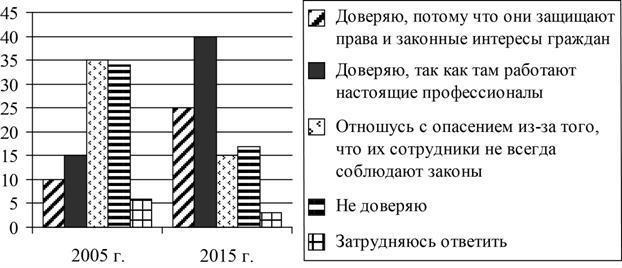 Найдите в приведённом списке выводы, которые можно сделать на основе диаграммы, и запишите цифры, под которыми они указаны.И в 2005 г., и в 2015 г. большинство опрошенных доверяли правоохранительным органам.Доля тех, кто доверяет правоохранительным органам, так как там работают настоящие профессионалы, сократилась за 10 лет.Доля тех, кто относится с опасением к правоохранительным органам из-за того, что их сотрудники не всегда соблюдают законы, сократилась за 10 лет.Доля тех, кто не доверяет правоохранительным органам, сократилась к 2015 г. в сравнении с 2005 г.В 2015 г. большинство опрошенных не испытали затруднений при ответе на постав- ленный вопрос.В приведенном списке указаны черты сходства труда и учения и отличия труда от учения. Вы- берите и запишите в первую колонку таблицы порядковые номера черт сходства, а во вторую ко- лонку – порядковые номера черт отличия.практическая полезность результатасознательный характер деятельностицеленаправленность активностистремление к получению знанийЧасть 2Право и мораль имеют общие черты, свойства. Главные из них проявляются в том, что они входят в содержание культуры общества, являются ценностными формами сознания, имеют нормативное содержание и служат регулятором поведения людей. Право и мораль служат общей цели.Мораль регулирует более широкую область отношений, чем право. Так, правовому регулированию не подлежат взаимоотношения людей в быту, коллективе, семье.Содержание норм права характеризуется большой конкретностью, в них выражается воля государства. Моральные требования отличаются более широким содержанием, дают большой простор для толкования и применения. Требования морали и права выполняются большинством людей добровольно, в силу понимания их справедливости. Нормы морали исполняются в силу личной убеждённости, привычек человека.Право, закон имеют в качестве особой гарантии исполнения авторитет и силу власти госу- дарства, обеспечиваются при необходимости мерами государственного принуждения. <…> Мо- ральные нормы не предусматривают заранее конкретные меры и формы воздействия. В случае жеправонарушения соответствующие правоохранительные органы обязаны принять надлежащие меры, предусмотренные законом.Составьте план текста. Для этого выделите основные смысловые фрагменты текста и озаглавьте каждый из них.Какие четыре общие черты права и морали указаны в тексте?Автор отмечает, что право и мораль служат общей цели. Приведите три аргумента (объяснения), подтверждающих это суждение.Итоговая контрольная работа. Обществознание.Промежуточная аттестация за курс 8 класса проводится с целью выявления уровня знаний по темам: «Человек и общество», «Социальная сфера», «Экономическая сфера», «Духовная сфера», Работа составлена по типу ОГЭ.Структура аттестационной работы: Работа состоит из двух частей. В первой части необходимо дать ответ в виде цифры или последовательности цифр. Задания второй части требуют развернутого ответа.Критерии оценивания работы: задания с 1-20 оцениваются в 1 балл, 21-25 в 2 балла.Задания второй части 26-31 тоже по 2 балла. Максимальное количество баллов – 42 баллов40 – 34 баллов – «5» - отлично33 – 27 балла – «4» - хорошоПри выполнении заданий с выбором ответа (А1 – А20) обведите кружком номер правильного ответа в контрольной работе.В узком смысле слова под обществом надо понимать1) конкретный этап в развитии народа2) территорию, имеющую четкие границы3) социальную организацию страны4) часть материального мираВ широком смысле слова под обществом надо понимать1) группу любителей почтовых марок2) всех жителей данного города3) учеников средней школы № 44) совокупность форм объединения людейВерны ли следующие суждения об обществе?А Понятие «общество» применимо к любой исторической эпохе. Б. Общество возникло раньше, чем появилось государство.верно только Аверно только Бверны оба сужденияоба суждения неверныЧеловека от животного отличает1) наличие мозга2) наличие инстинктов3) развитая кисть руки4) способность мыслитьЧто свойственно человеку и животному?1) целенаправленная деятельность2) наличие инстинктов и рефлексов3) наличие развитого мозга4) членораздельная речьВерны ли следующие суждения о природе?А. Природа – совокупность естественных условий обитания человека. Б. Природа – это мир, созданный человеком.верно только Аверно только Бверны оба сужденияоба суждения неверныЧто из перечисленного относится к политической сфере общества?1) выплата пенсий2) выставка картин3) съезд партии4) продажа акций заводаК сфере политико-правовых отношений можно отнести контакты между1) милиционером, едущим в автобусе, и пассажирами автобуса2) кандидатом в депутаты и учителем в школе, где учится его сын3) молодым человеком и инвалидом в метро4) владельцем угнанного автомобиля и участковым милиционеромВерны ли следующие суждения о сферах общественной жизни?А. Духовная сфера включает отношения по поводу производства, распределения, обмена и потреб-ления.Б. Социальная сфера охватывает отношения между гражданином и органами власти.верно только Аверно только Бверны оба сужденияоба суждения неверны10. К. – небольшой островок, оторванный от цивилизации. Его жители собирают плоды, ловят рыбу, сами изготавливают себе одежду и домашнюю утварь. Они живут большими семьями, главами которых являются старшие мужчины. Распоряжение главы семьи является обязательным для домочадцев. К какому типу относится общество К.?индустриальномутрадиционномупостиндустриальномуинформационномуВерны ли следующие суждения о типах общества?А. Для традиционного общества характерна развитая система промышленного производства. Б. В индустриальном обществе основной отраслью экономики является сельское хозяйство.верно только Аверно только Бверны оба сужденияоба суждения неверныКакая тенденция является основой в развитии современного общества?миграцияглобализациямилитаризациядеградацияЧто из перечисленного относится к глобальным проблемам человечества?переход к постиндустриальному обществуразвитие массовой культурыисчезновение биологических видовглобализация мировой экономики14. Учитель на родительском собрании, говоря о Васе П., отметил его способность контролировать своё поведение, нести ответственность и решать проблемы, подчеркнул его сильную волю и самостоятельность в поступках. То есть он охарактеризовал Васю какиндивидаиндивидуальностьсубъекталичностьНачальным элементом процесса познания являетсяощущениевосприятиеумозаключениесуждениеК объектам материальной культуры относятсянормы поведениякнигицеремониитрадицииВерны ли следующие суждения об элитарной культуре?А. Элитарная культура является достоянием привилегированной части общества. Б. К элитарной культуре можно отнести телесериал.верно только Аверно только Бверны оба сужденияоба суждения неверны18. У представителей этого типа культуры, как правило, нет автора. Она включает мифы, легенды, эпос, песни и танцы. О каком типе культуры идёт речь?о массовой культурео народной культуреоб элитарной культурео поп-культуреКатегории «добро» и «зло» относятся кискусствуморалиобразованиюрелигииВерны ли следующие суждения о социальном статусе?А. Каждый человек выполняет только одну социальную роль в определённый период своей жизни. Б. Социальный статус человека определяется при его рождении и не может быть изменён в течение жизни.верно только Аверно только Бверны оба сужденияоба суждения неверныПри выполнении задании с кратким ответом (В1 – В5) ответ необходимо записать в месте, указанном в тексте заданияВ приведённом списке указаны черты сходства и отличия понятий народная и массовая культура. Выберите и запишите в первую колонку таблицы порядковые номера черт сходства, а во вторую колонку – порядковые номера черт отличия.авторство произведений культуры не может быть установленопроизведения доступны для восприятия без дополнительной подготовки зрителяширокий охват аудиториивозникла в связи с появлением СМИУстановите соответствие между общественной сферой и отношениями, которые она регулирует: к каждой позиции, данной в первом столбце, подберите позицию из второго столбца.В) лидера парламентской фракции и членапартииГ) покупателя и продавцаЗапишите в таблицу выбранные цифры.В стране Н. был проведён социологический опрос граждан. Им был задан вопрос: «Как вы считаете, свободны ли современные СМИ от государственного контроля?» Результаты опроса приведены в таблице.Проанализируйте данные таблицы. Найдите в приведённом списке выводы, которые можно сделать на основе данных таблицы, и выпишите в строку ответа цифры, под которыми они указаны.Мнения по заданному вопросу опрошенных граждан разделились примерно пополам.Каждый пятый считает СМИ абсолютно свободными от государственного контроля.Каждый десятый опрошенный считает, что СМИ находятся под абсолютным контролем власти.Около половины опрошенных граждан считают, что СМИ находятся под полным или частичным контролем государства.Большинство опрошенных считает, что СМИ находятся под полным контролем государственной властиНиже приведён ряд характеристик. Все они, за исключением одной, относятся к описанию потребностей человека в безопасности. Найдите и выпишите номер характеристики, выпадающей из этого ряда.стремление сохранить свою жизнь, 2) обезопасить своё жилище от вторжения, 3) потребность в отсутствии насилия над личностью, 4) потребность в воспроизводстве рода, 5) уверенность в завтрашнем дне.Укажите правильную последовательность элементов процесса познания, распределив мыслительные операции от простейших к более сложнымумозаключениеощущениесуждениевосприятиепредставлениеДля ответов на задания это части (1 – 6) используйте отдельный подписанный лист. Запишите сначала номер задания (1 и т. д.), а затем ответ к нему Прочитайте текст и выполните задания 1 – 6Культура как сфера духовного производствасфере духовного производства формируется культура, без которой не могут функционировать ни хозяйство, ни политика, ни социальные отношения. Культура составляет, таким образом, содержание духовного производства. В общем виде культура - это процесс и продукт духовного производства как система по созданию, хранению, распространению и освоению духовных ценностей, норм, знаний, представлений, значений и символов. Она формирует духовный мир общества и человека, обеспечивает общество в целом дифференцированной системой знаний и ориентации, необходимых для осуществления всех видов деятельности.Чтобы произвести свой продукт, духовное производство включает в себя и материальные элементы (финансы, издательства, научное оборудование, школы, театры, храмы, музеи, средства массовой информации и т.д.), кадры специалистов (духовенство и светская интеллигенция) и социальные институты (церковь, учебные заведения, научные центры).Для того чтобы культурные творения стали достоянием многих, их необходимо сохранять и репродуцировать. Сохранению отобранных культурных творений служат... архивы, музеи, библиотеки, картинные галереи. Распространение ценностей культуры осуществляется, прежде всего, через общественную систему образования... От количества учебных заведений, качества обучения, квалификации преподавательского состава, от доступности всех видов образования широким массам населения во многом зависит уровень духовной жизни общества. Важную роль играют средства массовой информации. Это радио и телевидение, театры, музеи, филармонии, клубы, библиотеки, лектории, выставки и т.д.Ерасов Б. Т. Социальная культурология. М., 1996. С. 79, 83—85.Составьте план текста. Для этого выделите основные смысловые части текста и озаглавьте каждую из них. Могут быть выделены следующие смысловые части.Какие две функции, выполняемые культурой в обществе, приведены в тексте?Какие три составляющие духовного производства названы в тексте?Проиллюстрируйте двумя примерами влияние средств массовой информации (СМИ) на распространение культурных ценностей.государстве Т. существовала система всеобщего обязательного бесплатного образования. Это государство отличалось высоким уровнем общей грамотности населения. После проведения социально-экономических реформ в государстве Т. был осуществлен переход к всеобщему бесплатному национальному образованию. Все прочие ступени образования стали платными. Сохранит ли государство Т. высокий уровень образованности населения? Приведите положение текста источника, подтверждающее ваш ответ.Автор текста считает, что для того, чтобы достижения культуры стали достоянием многих, их необходимо целенаправленно сохранять и репродуцировать. Согласны ли вы с этой точкой зрения? С опорой на текст и знания обществоведческого курса приведите два аргумента (объяснения) своего мнения.вариантПри выполнении заданий с выбором ответа (А1 – А20) обведите кружком номер правильного ответа в контрольной работе.В узком смысле слова под обществом надо понимать1) политическую организацию данной страны2) социальную организацию данной страны3) танцевальный коллектив4) часть материального мираВ широком смысле под обществом надо понимать1) всё человечество2) рабовладельческое общество3) спортивный коллектив4) население страныВерны ли следующие суждения об обществе?А. Общество – это группа людей, объединившихся для выполнения какого – либо действия. Б. Общество – это конкретный этап в историческом развитии народа.верно только Аверно только Бверны оба сужденияоба суждения неверныЧеловека от животного отличает1) наличие инстинктов2) наличие сознания3) способность к воспроизводству4) приспособляемость к окружающим условиямЧто свойственно и человеку и животному?1) наличие инстинктов и рефлексов2) целенаправленная деятельность3) наличие членораздельной речиспособность к коллективной деятельности6. Верны ли следующие суждения о природе?А. Природная среда не оказывает абсолютно никакого влияния на человеческое общество.Б. Природа оказывает как положительное, так и отрицательное воздействие на развитие общества.верно только Аверно только Бверны оба сужденияоба суждения неверныЧто из перечисленного относится к экономической сфере общества?1) предвыборная компания2) создание произведений искусства3) научное открытие4) создание материальных благК политической сфере общества относятся отношения междуинспектором ГИБДД и водителемкандидатом в депутаты и его избирателямитренером и его командойпродавцом и покупателем в магазинеВерны ли следующие суждения о сферах общественной жизни?А. Политическая сфера включает в себя отношения между людьми по вопросам воспитания подрастающего поколения.Б. Экономическая сфера включает производство, потребление, распределение материальных и духовных ценностей.верно только Аверно только Бверны оба сужденияоба суждения неверныОснову экономики государства Б. составляет промышленное производство, существует множество корпораций и фирм. К какому типу принадлежит это общество?традиционномуиндустриальномупостиндустриальномуинформационномуВерны ли суждения о типах общества?А. Основным сектором экономики в традиционном обществе является сельское хозяйство. Б. При переходе к индустриальному обществу значительно возрастает роль научных знаний.верно только Аверно только Бверны оба сужденияоба суждения неверныКакая тенденция является основой в развитии современного общества?индустриализациядеградациямилитаризацияглобализацияЧто из перечисленного относится к глобальным проблемам современности?повышение роли образования в жизни человекаусовершенствование технологииувеличение продолжительности жизни человекараспространение алкоголизма и наркоманииУчитель на родительском собрании, говоря о Маше С., отметил её творческий подход к решению проблем, оригинальность в любом виде деятельности и неповторимые особенности её письменных работ по литературе. То есть он охарактеризовал Машу какиндивидаиндивидуальностьсубъекталичностьИстинным можно считать знание, котороенаиболее полно соответствует окружающему мируявляется результатом научного экспериментатребует доказательствпризнано властями данного государстваК объектам материальной культуры относятсяорудия труданормы поведенияцеремониитрадицииВерны ли следующие суждения о массовой культуре?А. Массовая культура выражает вкусы высокообразованных слоёв населения.Б. Массовая культура доступна и понятна всем слоям населения, независимо от уровня образования.верно только Аверно только Бверны оба сужденияоба суждения неверныЖивописные полотна Пабло Пикассо трудны для восприятия неподготовленным человеком. Круг его почитателей – критики, искусствоведы, высокообразованные люди. К какой форме культуры можно отнести произведения Пабло Пикассо?элитарнойнароднойпоп-культуремассовойНормы морали в отличие от норм праварегулируются государствомкасаются только определённой группы людейрегулируют поведение всех людейизменяются в связи со сменой правительстваВерны ли следующие суждения о социальном статусе?А. Социальный статус указывает место человека в обществе, а социальная роль – способ его поведения.Б. Социальный статус человека может изменяться с течением времени.верно только Аверно только Бверны оба сужденияоба суждения неверныПри выполнении задании с кратким ответом (21 – 25) ответ необходимо записать в месте, указанном в тексте заданияВ приведённом списке указаны черты сходства моральных и религиозных норм и отличия моральных норм от религиозных. Выберите и запишите в первую колонку таблицы порядковые номера черт сходства, а во вторю колонку – порядковые номера черт различия.выполняют функцию регулятора поведения человекавозникли до появления государстваоснованы на мнении людей о правильном поведениирегулируют поведение людей, разделяющих определённые верованияУстановите соответствие между фактами и сферами общественной жизни: к каждой позиции, данной в первом столбце, подберите позицию из второго столбца.В стране Н. был проведён социологические опросы. Им был задан вопрос: «Как выоцениваете материальное положение вашей семьи»? Результаты опросов представлены в таблице.Проанализируйте данные таблицы.Найдите в приведённом списке выводы, которые можно сделать на основе данных таблицы, и впишите в строку ответа цифры, под которыми они указаны.Сократилось количество граждан, считающих, что они живут очень хорошо.Более половины опрошенных в 2007 году граждан считают своё материальное положение средним.Абсолютное меньшинство опрошенных граждан считают своё материальное положение очень хорошим.Увеличилось количество граждан, считающих своё материальное положение плохим.Более 2/3 опрошенных граждан не считают своё материальное положение хорошим.Ниже приведён ряд характеристик. Все они, за исключением одной, относятся к характеристике аграрного общества. Найдите и выпишите номер характеристики, выпадающей из этого ряда.1) развитое сельское хозяйство, 2) передача знаний от стариков к молодёжи, 3) строгое следование традициям, 4) большая роль религии, 5) активное развитие науки.Укажите правильную последовательность уровней образования от низших и простейших к более сложным.начальное общее образованиевысшее образованиесреднее общее образованиеосновное общее образованиедошкольное образованиеДля ответов на задания это части (1 – 6) используйте отдельный подписанный лист. Запишите сначала номер задания (1 и т. д.), а затем ответ к немуПрочитайте текст и выполните задания 1 – 6Религия и культураКаждая религия имеет свое мировоззрение, веру в то, что существуют боги, требующие от нас определенного поведения. Первоначально люди верили, будто боги хотят, чтобы им поклонялись. Религия - это не только вера в бога (богов); она также включает различные ритуалы и молитвы, совершаемые, чтобы их умилостивить. Богов можно было умилостивить принесением даров - плодов или жертвенных животных. Дары приносились или как жертва в ознаменование уже полученного блага (например, рождение ребенка), или чтобы вымолить у богов удачу (например, хороший урожай). В религиях, возникших позднее, принесение в жертву животных часто порицается как отход от истинных требований Бога, каковыми являются праведность жизни и справедливость. Поэтому эти религии требуют от своих последователей духовной жертвы - самоотречения, молитвы и добрых дел.Существует много обрядов, с помощью которых люди поклоняются Богу. С их помощью религиозные люди освящают определенные события в своей жизни или в жизни своего народа. Существуют как личные, так и общественные обряды. Примерами религиозных обрядов являютсяпричащение и крещение христиан или паломничество в Мекку у мусульман. Во многих странах основные события жизни человека, такие как рождение, достижение зрелости, вступление в брак и смерть, сопровождаются религиозными обрядами, которые наполняют эти события смыслом и значимостью.Религиозное мировоззрение является одним из основных источников культуры. Невозможно понять европейскую культуру, не ощутив огромного влияния христианства, которое послужило источником вдохновения для величайших произведений музыки, литературы и искусства. То же самое можно сказать о роли буддизма, конфуцианства и даосизма для культуры Дальнего Востока, индуизма для Индии и ислама для Ближнего Востока. Самая ранняя и порой самая великая литература в каждой культуре была религиозной. Религиозные темы послужили сюжетом и источником вдохновения для литературных произведений. Ряд выдающихся музыкальных произведений был написан для религиозных событий. Религия была источником изобразительного искусства. Самые древние и прекрасные из сохранившихся до нашего времени зданий являются религиозными храмами. По материалам сайта . Internet-school. ruСоставьте план текста. Для этого выделите основные смысловые части текста и озаглавьте каждую из них.Какие две характерные черты любой религии названы в тексте?Какие два способа умилостивить богов приводит автор текста?Приведите по два примера, иллюстрирующие личные и общественные религиозные обряды.В государстве И. существует традиция крестить новорожденных детей в церкви, венчаться в церкви при вступлении в брак. Какой тип религиозных обрядов иллюстрирует данная ситуация? Приведите положение текста источника, подтверждающее ваш ответ.В тексте высказано мнение о том, что религиозное мировоззрение является одним из основных источников культуры. Невозможно понять европейскую культуру, не ощутив огромного влияния христианства, которое послужило источником вдохновения для величайших произведений музыки, литературы и искусства. Согласны ли вы с этой точкой зрения? С опорой на текст и знания обществоведческого курса приведите два аргумента (объяснения) своего мнения.классВходная контрольная работаНазначение КИМ. Контрольно-измерительные материалы позволяют установить уровень усвоения учащимися 8 класса планируемых результатов рабочей программы 7 класса.Подходы к отбору содержания, разработке материалов и структуры КИМ. Основной целью проведения промежуточной аттестации является установление фактического уровня теоретических знаний, практических умений и навыков по предмету «Обществознание», соотнесение этого уровня с требованиями ГОС СОО.Структура КИМ. Работа состоит из 20 тестовых заданий.Система оценивания отдельных заданий и проверочной работы в целом Задание с выбором ответа считается выполненным, если выбранный экзаменуемым номер ответа совпадает с верным ответом. Все задания работы оцениваются в 1 балл. На основе баллов, выставленных за выполнение всех заданий работы, подсчитывается общий балл, который переводится в отметку по пятибалльной шкале: По 1 баллу за каждый правильный ответ, максимальное кол-во баллов 20, «5» - 20-18 баллов; «4» - 17-14 баллов; «3» - 13- 9 баллов; менее 9 – «2».Продолжительность выполнения работы. На выполнение всей проверочной работы отводится 40 минут.вариантПолный  контроль  государства  над  жизнью  каждого  гражданина  осуществляется  при  ...политическом режиме.1)тоталитарном	2) авторитарном	3) демократическом	4) монополистическомВерны ли следующие суждения?А. Политическим режимом называют совокупность способов, методов и форм осуществления политической власти.Б. Принято различать тоталитарный и политический режимы.1) верно только А 2) верно только Б 3) верны оба суждения 4) оба суждения неверныПризнаком авторитарного режима являетсямонополизация политики без тотального контроля над обществомтотальный контроль над всеми сферами жизнипарламентаризмналичие политической оппозицииВ государстве А власть принадлежит группе военных. Все важнейшие политические решения принимаются без участия граждан страны. Но органы власти не вмешиваются в сферы культуры, религии. Экономика развивается без жесткого контроля. Какой политический режим характерен для данной страны?1) демократический 2) тоталитарный 3) авторитарный 4) монополистическийТакие принципы, как народовластие, плюрализм, гласность, присущи ... режиму.В отличие от тоталитарного в демократическом государственарод влияет на принятие политических решенийлюбое инакомыслие подавляетсядопускается только одна идеологияинформация о деятельности всех органов власти закрытаВ отличие от тоталитарного в авторитарном государствесохраняется свобода деятельности в различных сферахосуществляется всесторонний контроль жизнью обществасуществует единая идеология, обязательная для всех гражданосуществляется право меньшинства на оппозициюНайдите в приведенном списке черты тоталитарного режима и запишите цифры, под которыми они указаны.одна официальная идеологиямногопартийностьоднопартийностьпарламентаризмгласностьжесткая цензураОсновной признак демократического режима — этогласность 2) народовластие 3) принцип большинства 4) плюрализмЧто относится к признакам демократического государства?1)	однопартийная система	2) парламентаризм3) безальтернативные выборы	4) единая государственная идеология11.Через выборы и референдумы воплощается демократический принцип1)	большинства	2) меньшинства	3) плюрализма	4) парламентаризма12.Предоставление гражданам информации о деятельности всех властных структур — это1)	плюрализм	2) гласность	3) парламентаризм 4) принцип большинстваВерны ли следующие суждения?А. Принцип правового равенства в демократическом государстве означает равенство всех граждан в правах и перед законом.Б. Суть принципа политического равенства в демократическом государстве состоит в том, что в политической борьбе могут принимать участие только лидеры политических партий.1) верно только А 2) верно только Б 3) верны оба суждения 4) оба суждения неверныВерны ли следующие суждения?А. При демократическом режиме высшим законодательным органом является парламентБ. Парламентаризм — это государственная власть, в которой главную роль осуществляет народное представительство - парламент.1) верно только А	2) верно только Б	3) верны оба суждения	4) оба сужденияневерныПринцип устройства и функционирования политической системы, который предполагает свободную конкуренцию в борьбе за лидерство различных партий, идей, программ - этоЧто является нарушением принципов демократии?1)	проведение выборов и референдумов	2) организация митингов идемонстраций3) открытость деятельности политических институтов	4) неограниченный срокпрезидентских полномочийНайдите в приведенном списке недостатки демократического режима и запишите цифры, под которыми они указаны.партии оттесняют граждан от участия в политической жизнисуществование оппозициисрок президентских полномочий ограниченстремление бюрократического аппарата засекретить свою деятельностьполитические возможности выше у тех, кто обладает связями, деньгаминаличие нескольких политических партийВерны ли следующие суждения?А. Человек от рождения свободен; правовое государство не ущемляет естественные права человека. Б. В правовом государстве свобода человека небезгранична, она ограничивается законом, закрепляющим равенство всех людей в их правах и свободах.верно только А 2) верно только Б 3) верны оба суждения 4) оба суждения неверныВерны ли следующие суждения?А. В правовом государстве ни одному из государственных органов не принадлежит вся власть в полном объеме.Б. В правовом государстве существует взаимная ответственность между личностью и государством.1) верно только А 2) верно только Б 3) верны оба суждения 4) оба суждения неверныГражданское общество - это совокупностьгосударственных институтов, поддерживающих функционирование общественных организацийнегосударственных общественных отношений и институтов, которые контролируются государствомнегосударственных общественных отношений и институтов, которые выражают различные частные интересы и потребности граждан в различных сферах жизнигосударственных учрежденийвариантПолный контроль государства над жизнью каждого гражданина осуществляется при ...политическом режиме.В государстве А власть принадлежит группе военных. Все важнейшие политические решения принимаются без участия граждан страны. Но органы власти не вмешиваются в сферы культуры, религии. Экономика развивается без жесткого контроля. Какой политический режим характерен для данной страны?1) авторитарный 2) тоталитарный 3) демократический 4) монополистическийПризнаком авторитарного режима являетсятотальный контроль над всеми сферами жизнипарламентаризмналичие политической оппозициимонополизация политики без тотального контроля над обществомВерны ли следующие суждения?А. Политическим режимом называют совокупность способов, методов и форм осуществления политической власти.Б. Принято различать тоталитарный и политический режимы.1) верно только А 2) верно только Б 3) верны оба суждения 4) оба суждения неверныВ отличие от тоталитарного в авторитарном государстве1)	осуществляется	всесторонний	контроль жизнью обществасуществует единая идеология, обязательная для всех граждансохраняется свобода деятельности в различных сферахосуществляется право меньшинства на оппозициюВ отличие от тоталитарного в демократическом государствелюбое инакомыслие подавляетсянарод влияет на принятие политических решенийдопускается только одна идеологияинформация о деятельности всех органов власти закрытаТакие принципы, как народовластие, плюрализм, гласность, присущи ... режиму.Найдите в приведенном списке черты тоталитарного режима и запишите цифры, под которыми они указаны.многопартийностьодна официальная идеологияоднопартийностьпарламентаризмжесткая цензурагласностьЧерез выборы и референдумы воплощается демократический принцип1)	плюрализма	2) меньшинства	3) большинства	4) парламентаризмаВерны ли следующие суждения?А. При демократическом режиме высшим законодательным органом является парламентБ. Парламентаризм — это государственная власть, в которой главную роль осуществляет народное представительство - парламент.1) верно только А	2) верно только Б	3) верны оба суждения	4) оба сужденияневерныОсновной признак демократического режима — это1)	плюрализм	2) гласность	3) принцип большинства	4) народовластиеВерны ли следующие суждения?А. Принцип правового равенства в демократическом государстве означает равенство всех граждан в правах и перед законом.Б. Суть принципа политического равенства в демократическом государстве состоит в том, что в политической борьбе могут принимать участие только лидеры политических партий.1) верно только А 2) верно только Б 3) верны оба суждения 4) оба суждения неверныПредоставление гражданам информации о деятельности всех властных структур — это1) гласность 2) плюрализм 3) парламентаризм 4) принцип большинстваЧто относится к признакам демократического государства?1)	однопартийная система	2) парламентаризм3) безальтернативные выборы	4) единая государственная идеологияЧто является нарушением принципов демократии?1)	проведение выборов и референдумов	2) неограниченный срок президентскихполномочий3) открытость деятельности политических институтов	4) организация митингов идемонстрацийПринцип устройства и функционирования политической системы, который предполагает свободную конкуренцию в борьбе за лидерство различных партий, идей, программ - это1) народовластие	2) парламентаризм 3) гласность	4) политический плюрализмНайдите в приведенном списке недостатки демократического режима и запишите цифры, под которыми они указаны.существование оппозицииналичие нескольких политических партийпартии оттесняют граждан от участия в политической жизнисрок президентских полномочий ограниченстремление бюрократического аппарата засекретить свою деятельностьполитические возможности выше у тех, кто обладает связями, деньгамиВерны ли следующие суждения?А. В правовом государстве ни одному из государственных органов не принадлежит вся власть в полном объеме.Б. В правовом государстве существует взаимная ответственность между личностью и государством.1) верно только А	2) верно только Б	3) верны оба суждения	4) оба сужденияневерныВерны ли следующие суждения?А. Человек от рождения свободен; правовое государство не ущемляет естественные права человека. Б. В правовом государстве свобода человека небезгранична, она ограничивается законом, закрепляющим равенство всех людей в их правах и свободах.1) верно только А 2) верно только Б 3) верны оба суждения 4) оба суждения неверныЧто НЕ относится к понятию "гражданское общество"?Полугодовая контрольная работаНазначение КИМ. Контрольно-измерительные материалы позволяют установить уровеньусвоения учащимися 8 класса планируемых результатов рабочей программы 8 класса.Подходы к отбору содержания, разработке материалов и структуры КИМ. Основной целью проведения промежуточной аттестации является установление фактического уровня теоретических знаний, практических умений и навыков по предмету «Обществознание», соотнесение этого уровня с требованиями ГОС СОО.Структура КИМ. Работа состоит из 17 тестовых заданий.Система оценивания отдельных заданий и проверочной работы в целом Задание с выбором ответа считается выполненным, если выбранный экзаменуемым номер ответа совпадает с верным ответом. 1- 16 задания работы оцениваются в 1 балл, 17 задание – 4 балла. На основе баллов, выставленных за выполнение всех заданий работы, подсчитывается общий балл, который переводится в отметку по пятибалльной шкале: По 1 баллу за каждый правильный ответ, максимальное кол-во баллов 20, «5» - 20-18 баллов; «4» - 17-14 баллов; «3» - 13- 9 баллов; менее 9 – «2».Продолжительность выполнения работы. На выполнение всей проверочной работы отводится 40 минут.Вариант 1Мера воздействия, применяемая к нарушителям установленных норм, правил: А) нормаВ) правоБ) порядок	Г) санкцияСовокупность действий, установленных обычаем или ритуалом: А) привычка В) обрядБ) натура	Г) поведениеПравило, которое устанавливает государство:А) закон	В) порядок Б) аксиома	Г) моральВозможность каждого получать то, на что он имеет право: А) справедливость В) мораль Б) закон Г) желаниеСознательная дисциплина или самодисциплина:А) общеобязательная	В) вешняя Б) специальная Г) внутренняяЗаконопослушное поведение:всегда связано с несовершеннолетними;2)	должно быть полезно обществу. А) верно только 1	В) верно и 1, и 2Б) верно только 2	Г) нет верного ответаКто обеспечивает права подсудимого и защищает его интересы? А) нотариус В) адвокат Б) частный детектив Г) прокурорКакие права человека называются исходными, без признания которых нет смысла говорить о правах человека вообще?А) гражданские;	В) социальные; Б) политические; Г) культурные.9.	Защита Отечества – это…А) долг гражданина;В) долг и обязанность одновременно; Б) обязанность гражданина;	Г) верновсе.Какое правонарушение будет считаться преступлением? А) грабеж; В) мелкое хулиганство;Б) безбилетный проезд на электричке;	Г) проезд на красный сигнал светофора.С какого возраста несовершеннолетний за совершенные правонарушения может быть определен в ВТК?А) 11 лет;	В) 14 лет;Б) 16 лет;	Г) в любом.Привлечение к уголовной ответственности последует за:А) курение в школьном дворе В) отказ выполнять правила трудового распорядка Б) отказ уступить место в транспорте пожилому человеку Г) угон автомобиляДайте определение понятиям:А) Закон – это …	В) Долг – это…Б) Преступление – это…	Г) Самовоспитание – это …14.	Найдите понятие, которое является обобщающим для всех остальных понятийпредставленного ниже ряда, и запишите цифру, под которой оно указано:1) несение боевого дежурства; 2) военная служба; 3) участие в учениях кораблей; 4) выполнение задач в условиях вооруженных конфликтов; 5) оказание помощи правоохранительным органам.Сотрудник полиции имеет право лично или в составе подразделения (группы) применять огнестрельное оружие в следующих случаях:для защиты другого лица либо себя от посягательства, если это посягательство сопряжено с насилием, опасным для жизни или здоровья;для пресечения попытки завладения огнестрельным оружием, транспортным средством полиции, специальной и боевой техникой, состоящими на вооружении (обеспечении) полиции;для освобождения заложников;для задержания лица, застигнутого при совершении деяния, содержащего признаки тяжкого или особо тяжкого преступления против жизни, здоровья или собственности, и пытающегося скрыться, если иными средствами задержать это лицо не представляется возможным;для задержания лица, оказывающего вооруженное сопротивление, а также лица, отказывающегося выполнить законное требование о сдаче находящихся при нем оружия, боеприпасов, взрывчатых веществ, взрывных устройств, ядовитых или радиоактивных веществ;для отражения группового или вооруженного нападения на здания, помещения, сооружения и иные объекты государственных и муниципальных органов, общественных объединений, организаций и граждан;для пресечения побега из мест содержания под стражей подозреваемых и обвиняемых в совершении преступлений или побега из-под конвоя лиц, задержанных по подозрению в совершении преступления, лиц, в отношении которых применена мера пресечения в видезаключения под стражу, лиц, осужденных к лишению свободы, а также для пресечения попытки насильственного освобождения указанных лиц.Вооруженным сопротивлением и вооруженным нападением, указанными в пунктах 5 и 6 части 1 настоящей статьи, признаются сопротивление и нападение, совершаемые с использованием оружия любого вида, либо предметов, конструктивно схожих с настоящим оружием и внешне неотличимых от него, либо предметов, веществ и механизмов, при помощи которых могут быть причинены тяжкий вред здоровью или смерть.Сотрудник полиции также имеет право применять огнестрельное оружие:для остановки транспортного средства путем его повреждения, если управляющее им лицо отказывается выполнить неоднократные требования сотрудника полиции об остановке и пытается скрыться, создавая угрозу жизни и здоровью граждан; ………..ЗаданияГражданин в нетрезвом виде при задержании попытался завладеть оружием сотрудника полиции. В результате борьбы гражданин был застрелен. Являются ли действия сотрудника полиции неправомочными? Ответ поясни.Водитель, ехавший с большой скоростью, не остановил машину по требованию сотрудника полиции. Может ли сотрудник полиции применить огнестрельное оружие для остановки машины? Ответ поясни.Вариант 2Совокупность мер и правил, отражающих представления о должном поведении: А) законВ) этикетБ) привычка Г) диспутОсобые действия, совершаемые специальными лицами в строгой последовательности: А) привычка В) обрядБ) ритуал	Г) законС какого возраста наступает уголовная ответственность за все виды нарушений? А) 12 летВ) 16 летБ) 14 лет	Г) 18 летАрмия, имеющая правильную и постоянную организацию:А) регулярная	В) наемнаяБ) ополчение Г) войска специального назначенияК внутренним угрозам нашей стране относится:А) угроза ядерной войны	В) военный конфликт с соседними государствамиБ) рост преступности	Г) деятельность международных террористических организаций6.	Свобода человека:ограничена правами других людей;в возможности делать все. Что не приносит вреда другому человеку. А) верно только 1 В) верно и 1, и 2Б) верно только 2	Г) нет верного ответаКто является Верховным главнокомандующим Вооруженных сил России: А) министробороны В) президент России Б) начальник генштаба Г) глава правительстваПротивозаконное поведение:причиняет вред обществу;2)	направлено на создание новых законов. А) верно только 1	В) верно и 1, и 2Б) верно только 2	Г) нет верного ответаКто представляет интересы государства в судебном процессе? А) нотариус В) адвокат Б) частный детектив Г) прокурорВ каком возрасте в нашей стране призывают на военную службу? А) 20-30 лет В) 16-27 лет Б) 18-27 лет Г) обязательного призыва не существуетУкажите признак, который относится к внешней дисциплине.А) ясное понимание того, что и как, почему нужно делать	В) самоконтрольБ) потребность человека следовать принятым нормам Г) правила соблюдаются благодаря кон-тролю со стороныКакой орган нельзя в полном смысле этого слова отнести к правоохранительным? А)адвокатура	В) ФСББ) прокуратура	Г) таможняДайте определение понятиям:А) Законопослушное поведение – это … В) Дисциплина – это… Б) Конституция – это… Г) Проступок – это …14. Найдите понятие, которое является обобщающим для всех остальных понятий представленного ниже ряда, и запишите цифру, под которой оно указано:1) несение боевого дежурства; 2) военная служба; 3) участие в учениях кораблей; 4) выполнение задач в условиях вооруженных конфликтов; 5) оказание помощи правоохранительным органам.15. Ниже приведен ряд понятий. Напишите слово «выпадающее из этого ряда» и объясните почему. Патрульно-постовая служба, паспортно-визовая служба, участковые уполномоченные, уголовный розыскСотрудник полиции имеет право лично или в составе подразделения (группы) применять огнестрельное оружие в следующих случаях:для защиты другого лица либо себя от посягательства, если это посягательство сопряжено с насилием, опасным для жизни или здоровья;для пресечения попытки завладения огнестрельным оружием, транспортным средством полиции, специальной и боевой техникой, состоящими на вооружении (обеспечении) полиции;для освобождения заложников;для задержания лица, застигнутого при совершении деяния, содержащего признаки тяжкого или особо тяжкого преступления против жизни, здоровья или собственности, и пытающегося скрыться, если иными средствами задержать это лицо не представляется возможным;для задержания лица, оказывающего вооруженное сопротивление, а также лица, отказывающегося выполнить законное требование о сдаче находящихся при нем оружия, боеприпасов, взрывчатых веществ, взрывных устройств, ядовитых или радиоактивных веществ;для отражения группового или вооруженного нападения на здания, помещения, сооружения и иные объекты государственных и муниципальных органов, общественных объединений, организаций и граждан;для пресечения побега из мест содержания под стражей подозреваемых и обвиняемых в совершении преступлений или побега из-под конвоя лиц, задержанных по подозрению в совершении преступления, лиц, в отношении которых применена мера пресечения в виде заключения под стражу, лиц, осужденных к лишению свободы, а также для пресечения попытки насильственного освобождения указанных лиц.Вооруженным сопротивлением и вооруженным нападением, указанными в пунктах 5 и 6 части 1 настоящей статьи, признаются сопротивление и нападение, совершаемые с использованием оружия любого вида, либо предметов, конструктивно схожих с настоящим оружием и внешне неотличимых от него, либо предметов, веществ и механизмов, при помощи которых могут быть причинены тяжкий вред здоровью или смерть.Сотрудник полиции также имеет право применять огнестрельное оружие:для остановки транспортного средства путем его повреждения, если управляющее им лицо отка-зывается выполнить неоднократные требования сотрудника полиции об остановке и пытается скрыться, создавая угрозу жизни и здоровью граждан; ………..ЗаданияГражданин в нетрезвом виде при задержании попытался завладеть оружием сотрудника полиции. В результате борьбы гражданин был застрелен. Являются ли действия сотрудника полиции неправомочными? Ответ поясни.Водитель, ехавший с большой скоростью, не остановил машину по требованию сотрудника полиции. Может ли сотрудник полиции применить огнестрельное оружие для остановки машины? Ответ поясни.Итоговая контрольная работа по обществознаниюНазначение КИМ. Контрольно-измерительные материалы позволяют установить уровеньусвоения учащимися 8 класса планируемых результатов рабочей программы 8 класса.Подходы к отбору содержания, разработке материалов и структуры КИМ. Основной целью проведения промежуточной аттестации является установление фактического уровня теоретических знаний, практических умений и навыков по предмету «Обществознание», соотнесение этого уровня с требованиями ГОС СОО.Структура КИМ. Работа состоит из 17 тестовых заданий.Система оценивания отдельных заданий и проверочной работы в целом Задание с выбором ответа считается выполненным, если выбранный экзаменуемым номер ответа совпадает с верным ответом. 1- 16 задания работы оцениваются в 1 балл, 17 задание – 4 балла. На основе баллов, выставленных за выполнение всех заданий работы, подсчитывается общий балл, который переводится в отметку по пятибалльной шкале: По 1 баллу за каждый правильный ответ, максимальное кол-во баллов 20, «5» - 20-18 баллов; «4» - 17-14 баллов; «3» - 13- 9 баллов; менее 9 – «2».Продолжительность выполнения работы. На выполнение всей проверочной работы отводится 40 минут.вариантГосударство, в котором высшей целью является обеспечение прав человека и гражданина:Политико-правовая связь человека и государства:Сферу имущественных отношений и личных неимущественных отношений граждан регулирует:Что не подлежит правовой ответственности?Естественные права человека:Верны ли утверждения:а) становление гражданского общества неразрывно связано с утверждением правовогогосударства;б) в гражданском обществе возникают многочисленные и разнообразные объединения,общественные организации.Массовое собрание по поводу злободневных, преимущественно политических, вопросов:Верны ли утверждения:а) полная дееспособность физического лица наступает с получением паспорта;б) в некоторых случаях законом предусмотрена эмансипация, полная дееспособность до наступления совершеннолетия?Верны ли утверждения:а) в Конституции РФ Российская Федерация провозглашена федеративным государством среспубликанской формой правления;б) Конституция РФ закрепляет приоритет частной собственности.Контроль за соблюдением трудового законодательства осуществляют:Верны ли суждения:а) самой распространённой формой договора является устная форма; б) письменные договоры могут быть заверены нотариусом.Верны ли утверждения:а) преступлением против общественной безопасности и общественного порядка являетсятерроризм;б) за совершение преступления к подростку могут быть применены ограничения досуга иустановление особых требований поведения?Верны ли утверждения:а) при демократическом режиме увеличивается роль государства в жизни общества;б) демократические государства стремятся подчинить частную предпринимательскую де-ятельность.Верны ли утверждения:а) социальная политика государства позволила решить все проблемы общества в развитыхстранах;б) социальная политика государства составляет значительную часть расходов государ-ственного бюджета.Верны ли утверждения:а) закон «Об образовании» закрепляет свободу и плюрализм в образовании;б) законом «Об образовании» предусмотрено обязательное изучение национальных языков всеми проживающими на территории субъекта Федерации.Все термины, приведённые ниже, за исключением одного, характеризуют понятие «государство». Укажите термин, относящийся к другому понятию.Что является юридической ответственностью?Установите соответствие.Демократический ре- жим В) Режим полного контроля со стороны государства над всеми сферами жизни общества и каждым человеком, посредством прямого вооружённого насилиявариантНаличие в России Государственной Думы, Правительства РФ, Верховного Суда РФ является признаком:Верны ли утверждения:а) к социальным нормам относятся обряды и традиции;б) социальные нормы всегда контролируются государством.Государственная целостность РФ основана:Верны ли утверждения:а) органы местного самоуправления не входят в систему органов государственной власти; б) органы местного самоуправления подконтрольны и подотчётны только местному населению.Законы РФ запрещают:Верны ли утверждения:а) патриотизм – высшее проявление гражданственности;б) патриотизм – качество, свойственное каждому гражданину страны.Какая из социальных норм обеспечивается силой государственного принуждения?Верны ли утверждения:а) роль образования в последнее время неуклонно возрастает;б) каждый субъект Федерации самостоятельно устанавливает образовательные стан- дарты.Верны ли утверждения:а) согласно Конституции РФ владеть собственностью могут только частные лица; б) в РФ все формы собственности равноправны.В компетенции мирового судьи рассматривать дела:Верны ли суждения:а) политическая партия объединяет людей с общими взглядами на проведение внутренней ивнешней политики;б) главная цель деятельности политической партии – участие в выборах и борьба за власть.Верны ли утверждения:а) потребитель имеет право обменять вышедшую из строя бытовую технику до истечениягарантийного срока;б) любой товар, не подошедший потребителю, может быть возвращён продавцу в течение двухнедель.Конституция РФ была принята:Верны ли утверждения:а) для создания семьи требуется только взаимное согласие совершеннолетних граждан; б) права и обязанности членов семьи делятся на личные и имущественные.Все термины, приведённые ниже, за исключением одного, характеризуют понятие «демократия». Укажите термин, относящийся к другому понятию.Что соответствует понятию «Гражданское общество»?классВходная контрольная работаНазначение КИМ. Контрольно-измерительные материалы позволяют установить уровеньусвоения учащимися 9 класса планируемых результатов рабочей программы 8 класса.Подходы к отбору содержания, разработке материалов и структуры КИМ. Основной целью проведения промежуточной аттестации является установление фактического уровня теоретических знаний, практических умений и навыков по предмету «Обществознание», соотнесение этого уровня с требованиями ГОС СОО.Структура КИМ. Работа состоит из 18 тестовых заданий.Система оценивания отдельных заданий и проверочной работы в целом Задание с выбором ответа считается выполненным, если выбранный экзаменуемым номер ответа совпадает с верным ответом. Все задания работы оцениваются в 1 балл. На основе баллов, выставленных за выполнение всех заданий работы, подсчитывается общий балл, который переводится в отметку по пятибалльной шкале: По 1 баллу за каждый правильный ответ, максимальное кол-во баллов 18. «5» - 18 - 16 баллов; «4» - 15-13 баллов; «3» - 12- 9 баллов; менее 9 – «2».Продолжительность выполнения работы. На выполнение всей проверочной работы отводится 40 минут.вариантПолный контроль государства над жизнью каждого гражданина осуществляется при ...политическом режиме.1)тоталитарном	2) авторитарном	3) демократическом	4) монополистическомВерны ли следующие суждения?А. Политическим режимом называют совокупность способов, методов и форм осуществления по-литической власти.Б. Принято различать тоталитарный и политический режимы.1) верно только А	2) верно только Б	3) верны оба суждения	4) оба сужденияневерныПризнаком авторитарного режима являетсямонополизация политики без тотального контроля над обществомтотальный контроль над всеми сферами жизнипарламентаризмналичие политической оппозицииВ государстве А власть принадлежит группе военных. Все важнейшие политические решения принимаются без участия граждан страны. Но органы власти не вмешиваются в сферы культуры, религии. Экономика развивается без жесткого контроля. Какой политический режим характерен для данной страны?1) демократический 2) тоталитарный 3) авторитарный 4) монополистическийТакие принципы, как народовластие, плюрализм, гласность, присущи ... режиму.В отличие от тоталитарного в демократическом государственарод влияет на принятие политических решенийлюбое инакомыслие подавляетсядопускается только одна идеологияинформация о деятельности всех органов власти закрытаВ отличие от тоталитарного в авторитарном государствесохраняется свобода деятельности в различных сферахосуществляется всесторонний контроль жизнью обществасуществует единая идеология, обязательная для всех гражданосуществляется право меньшинства на оппозициюНайдите в приведенном списке черты тоталитарного режима и запишите цифры, под которыми они указаны.одна официальная идеологиямногопартийностьоднопартийностьпарламентаризмгласностьжесткая цензураОсновной признак демократического режима — этогласность 2) народовластие 3) принцип большинства 4) плюрализмЧто относится к признакам демократического государства?1)	однопартийная система	2) парламентаризм3) безальтернативные выборы	4) единая государственная идеология11.Через выборы и референдумы воплощается демократический принцип1)	большинства	2) меньшинства	3) плюрализма	4) парламентаризма12.Предоставление гражданам информации о деятельности всех властных структур — это1)	плюрализм	2) гласность	3) парламентаризм 4) принцип большинстваВерны ли следующие суждения?А. Принцип правового равенства в демократическом государстве означает равенство всех граждан в правах и перед законом.Б. Суть принципа политического равенства в демократическом государстве состоит в том, что в политической борьбе могут принимать участие только лидеры политических партий.1) верно только А 2) верно только Б 3) верны оба суждения 4) оба суждения неверныВерны ли следующие суждения?А. При демократическом режиме высшим законодательным органом является парламентБ. Парламентаризм — это государственная власть, в которой главную роль осуществляет народное представительство - парламент.1) верно только А	2) верно только Б	3) верны оба суждения	4) оба сужденияневерныПринцип устройства и функционирования политической системы, который предполагает сво- бодную конкуренцию в борьбе за лидерство различных партий, идей, программ - этоЧто является нарушением принципов демократии?1)	проведение выборов и референдумов	2) организация митингов идемонстраций3) открытость деятельности политических институтов	4) неограниченный срокпрезидентских полномочий15.Найдите в приведенном списке недостатки демократического режима и запишите цифры, под которыми они указаны.партии оттесняют граждан от участия в политической жизнисуществование оппозициисрок президентских полномочий ограниченстремление бюрократического аппарата засекретить свою деятельностьполитические возможности выше у тех, кто обладает связями, деньгаминаличие нескольких политических партийВерны ли следующие суждения?А. Человек от рождения свободен; правовое государство не ущемляет естественные права человека. Б. В правовом государстве свобода человека небезгранична, она ограничивается законом, закрепля-ющим равенство всех людей в их правах и свободах.верно только А 2) верно только Б 3) верны оба суждения 4) оба суждения неверныВерны ли следующие суждения?А. В правовом государстве ни одному из государственных органов не принадлежит вся власть в полном объеме.Б. В правовом государстве существует взаимная ответственность между личностью и государством.1) верно только А 2) верно только Б 3) верны оба суждения 4) оба суждения неверныГражданское общество - это совокупностьгосударственных институтов, поддерживающих функционирование общественных организацийнегосударственных общественных отношений и институтов, которые контролируются государствомнегосударственных общественных отношений и институтов, которые выражают различные частные интересы и потребности граждан в различных сферах жизнигосударственных учрежденийвариантПолный контроль государства над жизнью каждого гражданина осуществляется при ...политическом режиме.В государстве А власть принадлежит группе военных. Все важнейшие политические решения принимаются без участия граждан страны. Но органы власти не вмешиваются в сферы культуры, религии. Экономика развивается без жесткого контроля. Какой политический режим характерен дляданной страны?авторитарный 2) тоталитарный 3) демократический 4) монополистическийПризнаком авторитарного режима являетсятотальный контроль над всеми сферами жизнипарламентаризмналичие политической оппозициимонополизация политики без тотального контроля над обществомВерны ли следующие суждения?А. Политическим режимом называют совокупность способов, методов и форм осуществления по-литической власти.Б. Принято различать тоталитарный и политический режимы.1) верно только А 2) верно только Б 3) верны оба суждения 4) оба суждения неверныВ отличие от тоталитарного в авторитарном государстве5)	осуществляется	всесторонний	контроль жизнью обществасуществует единая идеология, обязательная для всех граждансохраняется свобода деятельности в различных сферахосуществляется право меньшинства на оппозициюВ отличие от тоталитарного в демократическом государствелюбое инакомыслие подавляетсянарод влияет на принятие политических решенийдопускается только одна идеологияинформация о деятельности всех органов власти закрытаТакие принципы, как народовластие, плюрализм, гласность, присущи ... режиму.Найдите в приведенном списке черты тоталитарного режима и запишите цифры, под которыми они указаны.многопартийностьодна официальная идеологияоднопартийностьпарламентаризмжесткая цензурагласностьЧерез выборы и референдумы воплощается демократический принцип1)	плюрализма	2) меньшинства	3) большинства	4) парламентаризмаВерны ли следующие суждения?А. При демократическом режиме высшим законодательным органом является парламентБ. Парламентаризм — это государственная власть, в которой главную роль осуществляет народное представительство - парламент.1) верно только А	2) верно только Б	3) верны оба суждения	4) оба сужденияневерныОсновной признак демократического режима — это1)	плюрализм	2) гласность	3) принцип большинства	4) народовластиеВерны ли следующие суждения?А. Принцип правового равенства в демократическом государстве означает равенство всех граждан в правах и перед законом.Б. Суть принципа политического равенства в демократическом государстве состоит в том, что в политической борьбе могут принимать участие только лидеры политических партий.1) верно только А 2) верно только Б 3) верны оба суждения 4) оба суждения неверныПредоставление гражданам информации о деятельности всех властных структур — это1) гласность 2) плюрализм 3) парламентаризм 4) принцип большинстваЧто относится к признакам демократического государства?1)	однопартийная система	2) парламентаризм3) безальтернативные выборы	4) единая государственная идеологияЧто является нарушением принципов демократии?1)	проведение выборов и референдумов	2) неограниченный срок президентскихполномочий3) открытость деятельности политических институтов	4) организация митингов идемонстрацийПринцип устройства и функционирования политической системы, который предполагает сво- бодную конкуренцию в борьбе за лидерство различных партий, идей, программ - это1) народовластие	2) парламентаризм 3) гласность	4) политический плюрализмНайдите в приведенном списке недостатки демократического режима и запишите цифры, под которыми они указаны.существование оппозицииналичие нескольких политических партийпартии оттесняют граждан от участия в политической жизнисрок президентских полномочий ограниченстремление бюрократического аппарата засекретить свою деятельностьполитические возможности выше у тех, кто обладает связями, деньгамиВерны ли следующие суждения?А. В правовом государстве ни одному из государственных органов не принадлежит вся власть в полном объеме.Б. В правовом государстве существует взаимная ответственность между личностью и государством.1) верно только А	2) верно только Б	3) верны оба суждения	4) оба сужденияневерныПолугодовая контрольная работаНазначение КИМ. Контрольно-измерительные материалы позволяют установить уровеньусвоения учащимися 9 класса планируемых результатов рабочей программы 9 класса.Подходы к отбору содержания, разработке материалов и структуры КИМ. Основной целью проведения промежуточной аттестации является установление фактического уровня теоретических знаний, практических умений и навыков по предмету «Обществознание», соотнесение этого уровня с требованиями ГОС СОО.Структура КИМ. Работа состоит из 17 тестовых заданий.Система оценивания отдельных заданий и проверочной работы в целом Задание с выбором ответа считается выполненным, если выбранный экзаменуемым номер ответа совпадает с верным ответом. Все задания работы оцениваются в 1 балл. На основе баллов, выставленных за выполнение всех заданий работы, подсчитывается общий балл, который переводится в отметку по пятибалльной шкале: По 1 баллу за каждый правильный ответ в 1-16 заданиях и 4 балла в 17задании.,  максимальное кол-во баллов 20.  «5» - 20 - 18 баллов;  «4» - 17-14 баллов;  «3» - 13- 9баллов; менее 9 – «2».Продолжительность выполнения работы. На выполнение всей проверочной работыотводится 40 минут.Вариант 11.	Мера воздействия, применяемая к нарушителям установленных норм, правил: А) норма	В) правоБ) порядок	Г) санкцияСовокупность действий, установленных обычаем или ритуалом: А) привычка В) обрядБ) натура	Г) поведениеПравило, которое устанавливает государство:А) закон	В) порядок Б) аксиома	Г) моральВозможность каждого получать то, на что он имеет право: А) справедливость В) мораль Б) закон Г) желаниеСознательная дисциплина или самодисциплина:А) общеобязательная	В) вешняя Б) специальная Г) внутренняяЗаконопослушное поведение:всегда связано с несовершеннолетними;4)	должно быть полезно обществу. А) верно только 1	В) верно и 1, и 2Б) верно только 2	Г) нет верного ответаКто обеспечивает права подсудимого и защищает его интересы? А) нотариус В) адвокат Б) частный детектив Г) прокурорКакие права человека называются исходными, без признания которых нет смысла говорить о правах человека вообще?А) гражданские;	В) социальные; Б) политические; Г) культурные.9.	Защита Отечества – это…А) долг гражданина;В) долг и обязанность одновременно; Б) обязанность гражданина;	Г) верновсе.Какое правонарушение будет считаться преступлением? А) грабеж; В) мелкое хулиганство;Б) безбилетный проезд на электричке;	Г) проезд на красный сигнал светофора.С какого возраста несовершеннолетний за совершенные правонарушения может быть опреде- лен в ВТК?А) 11 лет;	В) 14 лет;Б) 16 лет;	Г) в любом.Привлечение к уголовной ответственности последует за:А) курение в школьном дворе В) отказ выполнять правила трудового распорядка Б) отказ уступить место в транспорте пожилому человеку Г) угон автомобиляДайте определение понятиям:А) Закон – это …	В) Долг – это…Б) Преступление – это…	Г) Самовоспитание – это …Найдите понятие, которое является обобщающим для всех остальных понятий представленного ниже ряда, и запишите цифру, под которой оно указано:1) несение боевого дежурства; 2) военная служба; 3) участие в учениях кораблей; 4) выполнение задач в условиях вооруженных конфликтов; 5) оказание помощи правоохранительным органам.Ниже приведен ряд понятий. Напишите слово «выпадающее из этого ряда» и объясните почему. Адвокат, нотариус, прокурор, судья.Установите соответствие между сферами общественной жизни и их компонентами.Прочитайте фрагмент Закона РФ «О полиции» и выполни задания. Статья 23. Применение огнестрельного оружияСотрудник полиции имеет право лично или в составе подразделения (группы) применять огне-стрельное оружие в следующих случаях:для защиты другого лица либо себя от посягательства, если это посягательство сопряжено с насилием, опасным для жизни или здоровья;для пресечения попытки завладения огнестрельным оружием, транспортным средством полиции, специальной и боевой техникой, состоящими на вооружении (обеспечении) полиции;для освобождения заложников;для задержания лица, застигнутого при совершении деяния, содержащего признаки тяжкого или особо тяжкого преступления против жизни, здоровья или собственности, и пытающегося скрыться, если иными средствами задержать это лицо не представляется возможным;для задержания лица, оказывающего вооруженное сопротивление, а также лица, отказывающе- гося выполнить законное требование о сдаче находящихся при нем оружия, боеприпасов, взрывча- тых веществ, взрывных устройств, ядовитых или радиоактивных веществ;для отражения группового или вооруженного нападения на здания, помещения, сооружения и иные объекты государственных и муниципальных органов, общественных объединений, организа- ций и граждан;для пресечения побега из мест содержания под стражей подозреваемых и обвиняемых в совер- шении преступлений или побега из-под конвоя лиц, задержанных по подозрению в совершении преступления, лиц, в отношении которых применена мера пресечения в виде заключения под стражу, лиц, осужденных к лишению свободы, а также для пресечения попытки насильственного освобождения указанных лиц.Вооруженным сопротивлением и вооруженным нападением, указанными в пунктах 5 и 6 части 1 настоящей статьи, признаются сопротивление и нападение, совершаемые с использованием оружия любого вида, либо предметов, конструктивно схожих с настоящим оружием и внешне неотличимых от него, либо предметов, веществ и механизмов, при помощи которых могут быть причинены тяжкий вред здоровью или смерть.Сотрудник полиции также имеет право применять огнестрельное оружие:для остановки транспортного средства путем его повреждения, если управляющее им лицо от-казывается выполнить неоднократные требования сотрудника полиции об остановке и пытается скрыться, создавая угрозу жизни и здоровью граждан; ………..ЗаданияГражданин в нетрезвом виде при задержании попытался завладеть оружием сотрудника по- лиции. В результате борьбы гражданин был застрелен. Являются ли действия сотрудника полиции неправомочными? Ответ поясни.Водитель, ехавший с большой скоростью, не остановил машину по требованию сотрудника полиции. Может ли сотрудник полиции применить огнестрельное оружие для остановки машины? Ответ поясни.Вариант 2Совокупность мер и правил, отражающих представления о должном поведении: А) законВ) этикетБ) привычка Г) диспутОсобые действия, совершаемые специальными лицами в строгой последовательности: А) привычка В) обрядБ) ритуал	Г) законС какого возраста наступает уголовная ответственность за все виды нарушений? А) 12 лет В) 16 летБ) 14 лет	Г) 18 летАрмия, имеющая правильную и постоянную организацию:А) регулярная	В) наемнаяБ) ополчение Г) войска специального назначенияК внутренним угрозам нашей стране относится:А) угроза ядерной войны	В) военный конфликт с соседними государствамиБ) рост преступности	Г) деятельность международных террористических организаций5.	Свобода человека:ограничена правами других людей;в возможности делать все. Что не приносит вреда другому человеку. А) верно только 1В) верно и 1, и 2Б) верно только 2	Г) нет верного ответаКто является Верховным главнокомандующим Вооруженных сил России: А) министробороны В) президент России Б) начальник генштаба Г) глава правительстваПротивозаконное поведение:причиняет вред обществу;4)	направлено на создание новых законов. А) верно только 1	В) верно и 1, и 2Б) верно только 2	Г) нет верного ответаКто представляет интересы государства в судебном процессе? А) нотариус В) адвокат Б) частный детектив Г) прокурорВ каком возрасте в нашей стране призывают на военную службу? А) 20-30 лет В) 16-27 лет Б) 18-27 лет Г) обязательного призыва не существуетУкажите признак, который относится к внешней дисциплине.А) ясное понимание того, что и как, почему нужно делать	В) самоконтрольБ) потребность человека следовать принятым нормам Г) правила соблюдаются благодаря кон-тролю со стороныКакой орган нельзя в полном смысле этого слова отнести к правоохранительным? А)адвокатура	В) ФСББ) прокуратура	Г) таможняДайте определение понятиям:А) Законопослушное поведение – это … В) Дисциплина – это… Б) Конституция – это… Г) Проступок – это …13. Найдите понятие, которое является обобщающим для всех остальных понятий представленного ниже ряда, и запишите цифру, под которой оно указано:1) несение боевого дежурства; 2) военная служба; 3) участие в учениях кораблей; 4) выполнение задач в условиях вооруженных конфликтов; 5) оказание помощи правоохранительным органам.14. Ниже приведен ряд понятий. Напишите слово «выпадающее из этого ряда» и объясните почему. Патрульно-постовая служба, паспортно-визовая служба, участковые уполномоченные,Сотрудник полиции имеет право лично или в составе подразделения (группы) применять огнестрельное оружие в следующих случаях:для защиты другого лица либо себя от посягательства, если это посягательство сопряжено с насилием, опасным для жизни или здоровья;для пресечения попытки завладения огнестрельным оружием, транспортным средством полиции, специальной и боевой техникой, состоящими на вооружении (обеспечении) полиции;для освобождения заложников;для задержания лица, застигнутого при совершении деяния, содержащего признаки тяжкого или особо тяжкого преступления против жизни, здоровья или собственности, и пытающегося скрыться, если иными средствами задержать это лицо не представляется возможным;для задержания лица, оказывающего вооруженное сопротивление, а также лица, отказывающегося выполнить законное требование о сдаче находящихся при нем оружия, боеприпасов, взрывчатых веществ, взрывных устройств, ядовитых или радиоактивных веществ;для отражения группового или вооруженного нападения на здания, помещения, сооружения и иные объекты государственных и муниципальных органов, общественных объединений, организаций и граждан;для пресечения побега из мест содержания под стражей подозреваемых и обвиняемых в совершении преступлений или побега из-под конвоя лиц, задержанных по подозрению в совершении преступления, лиц, в отношении которых применена мера пресечения в виде заключения под стражу, лиц, осужденных к лишению свободы, а также для пресечения попытки насильственного освобождения указанных лиц.Вооруженным сопротивлением и вооруженным нападением, указанными в пунктах 5 и 6 части 1 настоящей статьи, признаются сопротивление и нападение, совершаемые с использованием оружия любого вида, либо предметов, конструктивно схожих с настоящим оружием и внешне неотличимых от него, либо предметов, веществ и механизмов, при помощи которых могут быть причинены тяжкий вред здоровью или смерть.Сотрудник полиции также имеет право применять огнестрельное оружие:для остановки транспортного средства путем его повреждения, если управляющее им лицо отка-зывается выполнить неоднократные требования сотрудника полиции об остановке и пытается скрыться, создавая угрозу жизни и здоровью граждан; ………..ЗаданияГражданин в нетрезвом виде при задержании попытался завладеть оружием сотрудника полиции. В результате борьбы гражданин был застрелен. Являются ли действия сотрудника полиции неправомочными? Ответ поясни.Водитель, ехавший с большой скоростью, не остановил машину по требованию сотрудника полиции. Может ли сотрудник полиции применить огнестрельное оружие для остановки машины? Ответ поясни.Итоговая контрольная работаНазначение КИМ. Контрольно-измерительные материалы позволяют установить уровень усвоения учащимися 9 класса планируемых результатов рабочей программы 9 класса.Подходы к отбору содержания, разработке материалов и структуры КИМ. Основной целью проведения промежуточной аттестации является установление фактического уровня теоретических знаний, практических умений и навыков по предмету «Обществознание», соотнесение этого уровня с требованиями ГОС СОО.Структура КИМ. Работа состоит из 19 тестовых заданий.Система оценивания отдельных заданий и проверочной работы в целом Задание с выбором ответа считается выполненным, если выбранный экзаменуемым номер ответа совпадает с верным ответом. Все задания работы оцениваются в 1 балл. На основе баллов, выставленных за выполнение всех заданий работы, подсчитывается общий балл, который переводится в отметку по пятибалльной шкале: По 1 баллу за каждый правильный ответ, максимальное кол-во баллов 19. «5» - 19 - 78 баллов; «4» - 16-13 баллов; «3» - 12 - 8 баллов; менее 8 – «2».Продолжительность выполнения работы. На выполнение всей проверочной работы отводится 40 минут.вариантГосударство, в котором высшей целью является обеспечение прав человека и гражданина:Политико-правовая связь человека и государства:3.Сферу имущественных отношений и личных неимущественных отношений граждан регулирует:Что не подлежит правовой ответственности?жестокое обращение с животными;4	пропаганда националистических идей.Естественные права человека:Верны ли утверждения:а) становление гражданского общества неразрывно связано с утверждением правовогогосударства;б) в гражданском обществе возникают многочисленные и разнообразные объединения,общественные организации.Массовое собрание по поводу злободневных, преимущественно политических, вопросов:1	выборы;	3) референдум;2	пикет;	4) митинг.Верны ли утверждения:а) полная дееспособность физического лица наступает с получением паспорта;б) в некоторых случаях законом предусмотрена эмансипация, полная дееспособность до наступления совершеннолетия?Что относится к признакам тоталитарного режима?отсутствие всякой легальной оппозиции власти;Верны ли утверждения:а) в Конституции РФ Российская Федерация провозглашена федеративным государством среспубликанской формой правления;б) Конституция РФ закрепляет приоритет частной собственности.Контроль за соблюдением трудового законодательства осуществляют:Верны ли суждения:а) самой распространённой формой договора является устная форма; б) письменные договоры могут быть заверены нотариусом.Верны ли утверждения:а) преступлением против общественной безопасности и общественного порядка являетсятерроризм;б) за совершение преступления к подростку могут быть применены ограничения досуга иустановление особых требований поведения?Верны ли утверждения:а) при демократическом режиме увеличивается роль государства в жизни общества;б) демократические государства стремятся подчинить частную предпринимательскую де-ятельность.Верны ли утверждения:а) социальная политика государства позволила решить все проблемы общества в развитыхстранах;б) социальная политика государства составляет значительную часть расходов государ-ственного бюджета.Верны ли утверждения:а) закон «Об образовании» закрепляет свободу и плюрализм в образовании;б) законом «Об образовании» предусмотрено обязательное изучение национальных языков всеми проживающими на территории субъекта Федерации.Все термины, приведённые ниже, за исключением одного, характеризуют понятие «государство». Укажите термин, относящийся к другому понятию.1	территория;	4) законодательство;Что является юридической ответственностью?Установите соответствие.Демократический ре- жим В) Режим полного контроля со стороны государства над всеми сферами жизни общества и каждым человеком, посредством прямого вооружённого насилиявариантНаличие в России Государственной Думы, Правительства РФ, Верховного Суда РФ является признаком:a.	верховенства закона;	3) свободы СМИ;b.	разделение властей;	4) политического плюрализма.Верны ли утверждения:а) к социальным нормам относятся обряды и традиции;б) социальные нормы всегда контролируются государством.Государственная целостность РФ основана:a.	на стремлении к прогрессивному развитию;b.	на верховенстве федеральных законов;c.	на праве наций на самоопределение;d.	на образовании новых политических партий.Верны ли утверждения:а) органы местного самоуправления не входят в систему органов государственной власти; б) органы местного самоуправления подконтрольны и подотчётны только местному населению.экстремизма.6.Верны ли утверждения:а) патриотизм – высшее проявление гражданственности;б) патриотизм – качество, свойственное каждому гражданину страны.Какая из социальных норм обеспечивается силой государственного принуждения?Верны ли утверждения:а) роль образования в последнее время неуклонно возрастает;б) каждый субъект Федерации самостоятельно устанавливает образовательные стан- дарты.Признаком правонарушения является:a.	нарушение традиций;	3) причинение вреда;b.	низкая успеваемость;	4) участие в политическом митинге.Верны ли утверждения:а) согласно Конституции РФ владеть собственностью могут только частные лица; б) в РФ все формы собственности равноправны.В компетенции мирового судьи рассматривать дела:a.	по особо тяжким преступлениям;b.	о восстановлении на работе;c.	о расторжении брака и разрешении спора супругов;d.	уголовные дела с максимальным сроком наказания не более трёх лет.Верны ли суждения:а) политическая партия объединяет людей с общими взглядами на проведение внутренней ивнешней политики;б) главная цель деятельности политической партии – участие в выборах и борьба за власть.Формами какого признака преступления являются умысел и неосторожность?Верны ли утверждения:а) потребитель имеет право обменять вышедшую из строя бытовую технику до истечениягарантийного срока;б) любой товар, не подошедший потребителю, может быть возвращён продавцу в течение двухнедель.Конституция РФ была принята:a.	решением Государственной Думы;b.	постановлением Председателя Правительства РФ;c.	на Съезде народных депутатов;d.	всенародным референдумом.Верны ли утверждения:а) для создания семьи требуется только взаимное согласие совершеннолетних граждан; б) права и обязанности членов семьи делятся на личные и имущественные.Все термины, приведённые ниже, за исключением одного, характеризуют понятие «демократия». Укажите термин, относящийся к другому понятию.Что соответствует понятию «Гражданское общество»?a.b.c.министерство образования; 4) комитет солдатских матерей; политическая партия; 5) жилищный кооператив. городской суд;Установите соответствие.Оценка по «5»-бальной«2»«3»«4»«5»шкалеКоличество баллов2-45-78-1011-121 вариант.1 вариант.1)верно только а3) верны оба суждения2)верно только б4) оба суждения неверны1)верно только а3) верны оба суждения2)верно только б4) оба суждения неверныВозрастной периодОсновная деятельностьОсновная деятельностьА) Детство1)УчебаБ) Подростковый период2)ИграВ) Взрослость3) Труд3) ТрудАБВПонятияОпределенияА )Суждение1. Новое знание, выведенное из нескольких1. Новое знание, выведенное из нескольких1. Новое знание, выведенное из несколькихА )Суждениелогически связанных суждений.логически связанных суждений.логически связанных суждений.логически связанных суждений.логически связанных суждений.логически связанных суждений.Б) Умозаключение2.Высказывание, содержащее определенную2.Высказывание, содержащее определенную2.Высказывание, содержащее определеннуюБ) Умозаключениемысль.мысль.В) Потребность3. Нужда в чем – либо необходимом для3. Нужда в чем – либо необходимом для3. Нужда в чем – либо необходимом дляВ) Потребностьподдержания жизнедеятельности.поддержания жизнедеятельности.поддержания жизнедеятельности.поддержания жизнедеятельности.поддержания жизнедеятельности.поддержания жизнедеятельности.АБВЧерты сходстваЧерты различияАБВПонятияОпределенияОпределенияОпределенияОпределенияА) Индивидуальность1)Отношение человека к миру, понимание того,Отношение человека к миру, понимание того,Отношение человека к миру, понимание того,А) Индивидуальностьчто он делает , как живет, о чем мечтает.что он делает , как живет, о чем мечтает.что он делает , как живет, о чем мечтает.что он делает , как живет, о чем мечтает.что он делает , как живет, о чем мечтает.что он делает , как живет, о чем мечтает.что он делает , как живет, о чем мечтает.что он делает , как живет, о чем мечтает.2)Совокупность качеств человека, которыеСовокупность качеств человека, которыеСовокупность качеств человека, которыеБ)Сознаниеприобретаются им в процессе жизни в обществе,приобретаются им в процессе жизни в обществе,приобретаются им в процессе жизни в обществе,приобретаются им в процессе жизни в обществе,в деятельности и общении с другими людьми.в деятельности и общении с другими людьми.в деятельности и общении с другими людьми.в деятельности и общении с другими людьми.В) Личность3)Совокупность характерных особенностей иСовокупность характерных особенностей иСовокупность характерных особенностей иВ) Личностьсвойств, отличающих одного индивида от другого.свойств, отличающих одного индивида от другого.свойств, отличающих одного индивида от другого.свойств, отличающих одного индивида от другого.свойств, отличающих одного индивида от другого.свойств, отличающих одного индивида от другого.свойств, отличающих одного индивида от другого.свойств, отличающих одного индивида от другого.Запиши в таблицу выбранные цифры под соответствующими буквами.Запиши в таблицу выбранные цифры под соответствующими буквами.Запиши в таблицу выбранные цифры под соответствующими буквами.Запиши в таблицу выбранные цифры под соответствующими буквами.Запиши в таблицу выбранные цифры под соответствующими буквами.АБВПонятиеОпределениеОпределениеОпределениеОпределениеА) Самопознание1)Оценка самого себя как личностиОценка самого себя как личностиОценка самого себя как личностиБ) Самооценка2)Нужда в чем – либо необходимом дляНужда в чем – либо необходимом дляНужда в чем – либо необходимом дляБ) Самооценкаподдержки жизнедеятельности и развития.поддержки жизнедеятельности и развития.поддержки жизнедеятельности и развития.поддержки жизнедеятельности и развития.поддержки жизнедеятельности и развития.поддержки жизнедеятельности и развития.поддержки жизнедеятельности и развития.поддержки жизнедеятельности и развития.В) Потребность3)Изучение личностью собственныхИзучение личностью собственныхИзучение личностью собственныхВ) Потребностьспособностей.способностей.способностей.способностей.способностей.способностей.способностей.способностей.Запиши в таблицу выбранные цифры под соответствующими буквами.Запиши в таблицу выбранные цифры под соответствующими буквами.Запиши в таблицу выбранные цифры под соответствующими буквами.Запиши в таблицу выбранные цифры под соответствующими буквами.Запиши в таблицу выбранные цифры под соответствующими буквами.АБВЧерты сходстваЧерты различияКоличество балловОценка22-27516-21410-1530-921)обязательное соблюдение формальностей2) дружеское расположение3)незнакомство с собеседниками4) разнообразие форм и видов общения1)скромность и незаметность3) высокомерие и гордость2)стеснительность4) собранность и организованность1)ко всем людям относись как к самому себе3) живи для себя2)дели людей на друзей и врагов4)  выучи все правила поведенияОПИСАНИЕ ПОТРЕБНОСТЕЙВИДЫ ПОТРЕБНОСТЕЙА) стремление к общению с1) социальныедрузьями2) духовныеБ) любовь к чтению3) биологическиеВ) желание носить теплую одеждуГ) желание сделать карьеруД) потребность во вкусной пище…Личные1)культура2) объединение3) племя4)общество5) социальное6) государство1)законы государства3) нормы религии2)групповые нормы4) общечеловеческие ценностиА. Игра1.Вид деятельности, направленный на достижение практически полезного результатаБ.Общение2.Особый вид деятельности, целью которого является развлечение, отдыхВ.Учение3.Вид деятельности, при котором происходит обмен информацией, идеями, оценками,чувствами, конкретными действиямчувствами, конкретными действиямГ.Труд4.Вид деятельности, целью которого является приобретение человеком знаний и уменийЦельСредстваДействия….1)культура2) естественная3)природа4)ресурсы5) совместный6)экологическийШкала оценивания работыШкала оценивания работыКоличество балловОценка22-27516-21410-1530-921)обязательное соблюдение формальностей2) дружеское расположение3)незнакомство с собеседниками4) разнообразие форм и видов общения1)скромность и незаметность3) высокомерие и гордость2)стеснительность4) собранность и организованность1)ко всем людям относись как к самому себе3) живи для себя2)дели людей на друзей и врагов4)  выучи все правила поведенияОПИСАНИЕ ПОТРЕБНОСТЕЙВИДЫ ПОТРЕБНОСТЕЙА) стремление к общению с1) социальныедрузьями2) духовныеБ) любовь к чтению3) биологическиеВ) желание носить теплую одеждуГ) желание сделать карьеруД) потребность во вкусной пище…Личные1)культура2) объединение3) племя4)общество5) социальное6) государство1)законы государства3) нормы религии2)групповые нормы4) общечеловеческие ценностиА. Игра1.Вид деятельности, направленный на достижение практически полезного результатаБ.Общение2.Особый вид деятельности, целью которого является развлечение, отдыхВ.Учение3.Вид деятельности, при котором происходит обмен информацией, идеями, оценками,чувствами, конкретными действиямчувствами, конкретными действиямГ.Труд4.Вид деятельности, целью которого является приобретение человеком знаний и уменийЦельСредстваДействия….1)культура2) естественная3)природа4)ресурсы5) совместный6)экологический5. Внутренняя дисциплина основана на:5. Внутренняя дисциплина основана на:А) приказах   б) Конституции   в) страхеА) приказах   б) Конституции   в) страхег) силе волиг) силе воли6.Установите соответствие между примером и социальной нормой.6.Установите соответствие между примером и социальной нормой.6.Установите соответствие между примером и социальной нормой.6.Установите соответствие между примером и социальной нормой.примерсоциальная нормаНарушение дисциплиныВид дисциплиныА. преждевременный уход с работы на обеденный перерывА. преждевременный уход с работы на обеденный перерыв1.ВоеннаяБ. некачественная отделка здания школыБ. некачественная отделка здания школы2.ТехнологическаяВ. Нарушение присягиВ. Нарушение присяги3.Трудовая4.ШкольнаяА. празднование Нового года в ночь на 1 января1.ЦеремонияБ. первым при встрече всегда здоровается мужчина с2.Правило этикетаженщиной, младший со старшим3.Обычайпримерсоциальная нормаА. Во время бракосочетания новобрачные обмениваются1.Церемониякольцами2.Правило этикетаБ. Не следует здороваться или разговаривать с едой во рту3.ОбычайВид дисциплиныНарушение дисциплиныа. Технологическая1.снятие команды с дистанцииб. Военная2.снижение обороноспособности страныв. Школьная3.снижение успеваемости и качества знаний4.ухудшение качества продуктов питанияЧасть 1Правильно выполненное задание оценивается 1 балломПравильно выполненное задание оценивается 1 баллом13 балловЧасть 2Правильно выполненные задание В1, оценивается 1 баллом, задания В2, В3Правильно выполненные задание В1, оценивается 1 баллом, задания В2, В35 балловоцениваются по следующему принципу:оцениваются по следующему принципу:2балла – нет ошибок1балл – допущена одна ошибка0баллов – допущены две и более ошибокОтметка по пятибалльной шкалеОтметка по пятибалльной шкале«2»«3»«4»«5»Общий балл0-67-1011-1314-18На выполнение заданий тестовой работы отводится 40 минут.На выполнение заданий тестовой работы отводится 40 минут.На выполнение заданий тестовой работы отводится 40 минут.На выполнение заданий тестовой работы отводится 40 минут.На выполнение заданий тестовой работы отводится 40 минут.На выполнение заданий тестовой работы отводится 40 минут.Вариант -1Вариант -1Часть 1 (А)Часть 1 (А)А1.Высокий уровень межличностных отношений характеризует:Высокий уровень межличностных отношений характеризует:Высокий уровень межличностных отношений характеризует:Высокий уровень межличностных отношений характеризует:Высокий уровень межличностных отношений характеризует:1.знакомство  2. компромисс3. апатия3. апатия4. дружба4. дружбаА2.Примером неречевого общения может служить:Примером неречевого общения может служить:Примером неречевого общения может служить:Примером неречевого общения может служить:Примером неречевого общения может служить:1.письмо другу2. улыбка при встрече друзей2. улыбка при встрече друзей2. улыбка при встрече друзей3разговор пассажиров автобуса4. беседа с приятелем4. беседа с приятелем4. беседа с приятелемА3.Наказание за нарушение установленных правил:Наказание за нарушение установленных правил:Наказание за нарушение установленных правил:Наказание за нарушение установленных правил:Наказание за нарушение установленных правил:1.Великая хартия вольностей   2. декларация   3. Конституция   4. конвенцияВеликая хартия вольностей   2. декларация   3. Конституция   4. конвенцияВеликая хартия вольностей   2. декларация   3. Конституция   4. конвенцияА5.С какого возраста наступает уголовная ответственность за все виды нарушений?С какого возраста наступает уголовная ответственность за все виды нарушений?С какого возраста наступает уголовная ответственность за все виды нарушений?1.с 12 лет2. с 14 лет3. с 16 лет4. с 18 летА6.  Насильственное хищение чужого имущества:А6.  Насильственное хищение чужого имущества:А6.  Насильственное хищение чужого имущества:1.вымогательство  2. кража3. попрошайничество   4. разбой3. попрошайничество   4. разбойА7.К внешним угрозам нашей стране относится:К внешним угрозам нашей стране относится:К внешним угрозам нашей стране относится:А8.Наука об ограниченных возможностях и безграничных потребностях человека:Наука об ограниченных возможностях и безграничных потребностях человека:Наука об ограниченных возможностях и безграничных потребностях человека:Наука об ограниченных возможностях и безграничных потребностях человека:1.философия2. Обществознание3. Экономика4. историяА9.Какое проявление экономики приведено: «Завод выпустил партию новых легковыхКакое проявление экономики приведено: «Завод выпустил партию новых легковыхКакое проявление экономики приведено: «Завод выпустил партию новых легковыхКакое проявление экономики приведено: «Завод выпустил партию новых легковыхавтомобилей»?1.производство2. Распределение3. Обмен   4. Реклама3. Обмен   4. РекламаА10.Что из перечисленного характеризует торговое предпринимательство?Что из перечисленного характеризует торговое предпринимательство?Что из перечисленного характеризует торговое предпринимательство?Что из перечисленного характеризует торговое предпринимательство?1.Госкорпорация2. Акционерное общество3   товарищество3   товарищество4. Индивидуальное предприятиеА12.К каким ресурсам семьи относится заработная плата родителей?К каким ресурсам семьи относится заработная плата родителей?1.К материальным2. К трудовым   3. К финансовым  4 к информационнымА13.Одной из причин современных экологических бедствий является:Одной из причин современных экологических бедствий является:1)Индивидуальное предприятиеИндивидуальное предприятие2)ГоскорпорацияГоскорпорация3)ТовариществоТоварищество4)Акционерное обществоАкционерное общество5)ПосредничествоПосредничествоВ2.Распределите в два столбика услуги 1- коммунальныеРаспределите в два столбика услуги 1- коммунальные2- жилищные (записать цифры)1- коммунальные2- жилищные1)акцияА) превышение доходов от продажи товаров и услуг над затратами на ихпроизводство и реализацию2)бюджетБ) специальные знания, умения. Навыки, полученные работником дляпрактической деятельности3)прибыльВ) ценная бумага, закрепляющая права ее владельца на получение частиприбыли в виде дивидендов и на участие в управлении4)капиталГ) план доходов и расходов на определенный период5)квалификацияД) имущество, способное приносить доходОтвет:Ответ:Ответ:Ответ:1234512345Вариант -2Вариант -2Вариант -2Часть 1 (А)Часть 1 (А)Часть 1 (А)Часть 1 (А)Часть 1 (А)А1.Отношения между людьми, в основе которых лежат симпатия, взаимная тяга, стремление к контакту:Отношения между людьми, в основе которых лежат симпатия, взаимная тяга, стремление к контакту:Отношения между людьми, в основе которых лежат симпатия, взаимная тяга, стремление к контакту:Отношения между людьми, в основе которых лежат симпатия, взаимная тяга, стремление к контакту:Отношения между людьми, в основе которых лежат симпатия, взаимная тяга, стремление к контакту:Отношения между людьми, в основе которых лежат симпатия, взаимная тяга, стремление к контакту:Отношения между людьми, в основе которых лежат симпатия, взаимная тяга, стремление к контакту:Отношения между людьми, в основе которых лежат симпатия, взаимная тяга, стремление к контакту:Отношения между людьми, в основе которых лежат симпатия, взаимная тяга, стремление к контакту:Отношения между людьми, в основе которых лежат симпатия, взаимная тяга, стремление к контакту:Отношения между людьми, в основе которых лежат симпатия, взаимная тяга, стремление к контакту:1.знакомство   2. антипатиязнакомство   2. антипатиязнакомство   2. антипатиязнакомство   2. антипатия3. дружба3. дружба4.приятельствоприятельствоприятельствоА2.Деловое общение характеризуется:Деловое общение характеризуется:Деловое общение характеризуется:Деловое общение характеризуется:Деловое общение характеризуется:Деловое общение характеризуется:Деловое общение характеризуется:1.соблюдением этикетасоблюдением этикетасоблюдением этикета2.  выражением эмоций2.  выражением эмоций2.  выражением эмоций2.  выражением эмоций2.  выражением эмоций2.  выражением эмоций3дружеским тоном общениядружеским тоном общениядружеским тоном общениядружеским тоном общениядружеским тоном общения4.  неформальным поведением4.  неформальным поведением4.  неформальным поведением4.  неформальным поведением4.  неформальным поведением4.  неформальным поведениемА6.Тайное хищение чужого имущества:Тайное хищение чужого имущества:1.вымогательство  2. кража3. попрошайничество   4. разбойА7.К внутренним угрозам нашей стране относится:К внутренним угрозам нашей стране относится:1.Угроза ядерной войны2. Рост преступностичасти прибыли:части прибыли:1.Облигация2. Акция3. Прокламация   4. Вексель3. Прокламация   4. ВексельА12.К каким ресурсам семьи относятся время и силы домочадцев, необходимые для выполнения домашнейК каким ресурсам семьи относятся время и силы домочадцев, необходимые для выполнения домашнейК каким ресурсам семьи относятся время и силы домочадцев, необходимые для выполнения домашнейК каким ресурсам семьи относятся время и силы домочадцев, необходимые для выполнения домашнейработы?работы?1.К материальным   2. К трудовымК материальным   2. К трудовымК материальным   2. К трудовым3. К энергетическим  4. К информационнымА13.  К исчерпаемым природным ресурсам относятся:А13.  К исчерпаемым природным ресурсам относятся:А13.  К исчерпаемым природным ресурсам относятся:А13.  К исчерпаемым природным ресурсам относятся:А13.  К исчерпаемым природным ресурсам относятся:1.Ветер2. Солнце3. Почва4. Приливы и отливы1.ВладениеВладение2.РаспоряжениеРаспоряжение3.ТворчествоТворчество4.ПользованиеПользование5.НаследованиеНаследование6.ИмуществоИмуществоВ2.Распределите в два столбика услуги 1- коммунальныеРаспределите в два столбика услуги 1- коммунальные2- жилищные (записать цифры)1- коммунальные2- жилищные1)бартербартерА) особый товар, выполняющий роль всеобщего эквивалента при обменеА) особый товар, выполняющий роль всеобщего эквивалента при обменеА) особый товар, выполняющий роль всеобщего эквивалента при обменеА) особый товар, выполняющий роль всеобщего эквивалента при обменеА) особый товар, выполняющий роль всеобщего эквивалента при обменеА) особый товар, выполняющий роль всеобщего эквивалента при обменетоваровтоваров2)деньгиденьгиБ) целесообразная деятельность людей по созданию материальных и духовныхБ) целесообразная деятельность людей по созданию материальных и духовныхБ) целесообразная деятельность людей по созданию материальных и духовныхБ) целесообразная деятельность людей по созданию материальных и духовныхБ) целесообразная деятельность людей по созданию материальных и духовныхБ) целесообразная деятельность людей по созданию материальных и духовныхблаг, направленных на удовлетворение потребностейблаг, направленных на удовлетворение потребностейблаг, направленных на удовлетворение потребностейблаг, направленных на удовлетворение потребностейблаг, направленных на удовлетворение потребностейблаг, направленных на удовлетворение потребностей3)номиналноминалВ) экономическая деятельность, направленная на получение дохода, прибылиВ) экономическая деятельность, направленная на получение дохода, прибылиВ) экономическая деятельность, направленная на получение дохода, прибылиВ) экономическая деятельность, направленная на получение дохода, прибылиВ) экономическая деятельность, направленная на получение дохода, прибылиВ) экономическая деятельность, направленная на получение дохода, прибыли4)трудтрудГ) натуральный обмен одного товара на другойГ) натуральный обмен одного товара на другойГ) натуральный обмен одного товара на другойГ) натуральный обмен одного товара на другойГ) натуральный обмен одного товара на другойГ) натуральный обмен одного товара на другой5)бизнесбизнесД) нарицательная стоимость, обозначенная на ценных бумагах. монетахД) нарицательная стоимость, обозначенная на ценных бумагах. монетахД) нарицательная стоимость, обозначенная на ценных бумагах. монетахД) нарицательная стоимость, обозначенная на ценных бумагах. монетахД) нарицательная стоимость, обозначенная на ценных бумагах. монетахД) нарицательная стоимость, обозначенная на ценных бумагах. монетахОтвет:Ответ:112345112345Отметка по пятибалльной шкале«2»«3»«4»«5»Общий балл0-47-59-811-10ТерминОпределениеА) банкиры1)место, где можно получить деньги под залог ценных вещейБ) миссионеры2)люди, занятые различными операциями, связанные с деньгамиВ) фермеры3)духовные лица, распространяющие идеи христианстваГ) ломбард4)место, где регулярно заключались торговые и денежные сделкиД) биржа5)владельцы предприятий, занятые торговлей, производствомЕ) предприниматели6)владельцы или арендаторы земли, которые ведут хозяйство своимисилами или с применением наемного трудаТерминТерминОпределение1.Гражданина) Совокупность прав и обязанностей гражданина2.Гражданствоб) Лицо, состоящее в устойчивой правовой связи с государ-ством3.Правовой статус гражданинав) Устойчивая правовая связь лица с конкретным государствомПРИЗНАКИТИПЫ ЭКОНОМИЧЕСКИХ СИСТЕМТИПЫ ЭКОНОМИЧЕСКИХ СИСТЕМА) решение основных вопросов экономики с помощью1)рыночнаяобычаевБ) государственная собственность на землю, промыш-2)традиционнаяленные предприятияВ) свобода хозяйственной деятельности производителей3)командная (плановая)Г) натуральный обмен продуктами трудаД) административные методы управления экономикойАБВГДСходствоРазличиеПРИЗНАКИТИПЫ ЭКОНОМИЧЕСКИХ СИСТЕМТИПЫ ЭКОНОМИЧЕСКИХ СИСТЕМА) государственная собственность на землю и все про-1)традиционнаямышленные предприятияБ) свобода предпринимательства2)командная (плановая)В) натуральный обмен продуктами труда3)рыночнаяГ) административные методы управления экономикойД) решение основных вопросов экономики с помощьюобычаев, хозяйственного опыта предковАБВСходстваРазличия26– 17баллов – «3» - удовлетворительноМенее17 баллов – «2» - неудовлетворительно11 вариантЧерты сходстваЧерты сходстваЧерты отличияЧерты отличияОТНОШЕНИЯСФЕРЫ ОБЩЕСТВАСФЕРЫ ОБЩЕСТВАА) поставщика сырья и производителя товара1)экономическаяБ) избирателя и кандидата в депутата2)политическаяАБВГВАРИАНТЫ ОТВЕТОВОЛОСОВ ОПРОШЕННЫХ (в %)Полностью свободны12По большей части свободны34По большей части находятся под контролем35обществаПолностью контролируются государством10Затрудняюсь ответить9Черты сходстваЧерты сходстваЧерты отличияЧерты отличияФАКТЫСФЕРЫ ОБЩЕСТВЕННОЙ ЖИЗНИА) заполнение налоговой декларацииА) заполнение налоговой декларации1)политическаяБ) выборы депутатов Государственной ДумыБ) выборы депутатов Государственной ДумыБ) выборы депутатов Государственной ДумыБ) выборы депутатов Государственной Думы2)экономическаяВ) создание политической партииВ) создание политической партииГ) введение налога на добавленную стоимостьГ) введение налога на добавленную стоимостьГ) введение налога на добавленную стоимостьГ) введение налога на добавленную стоимостьЗапишите в таблицу выбранные цифры.Запишите в таблицу выбранные цифры.Запишите в таблицу выбранные цифры.АБВГГОЛОСОВ ОПРОШЕННЫХ в (%)ГОЛОСОВ ОПРОШЕННЫХ в (%)ВАРИАНТЫ ОТВЕТОВ19972007Очень хорошее и хорошее1015Среднее4454Очень плохое и плохое4429Затрудняюсь ответить221)тоталитарному2) авторитарному3)демократическому4)коммунистическомукоммунистическому1)гласность2) политический плюрализм3) народовластие4)парламентаризмпарламентаризм1)авторитарном2) тоталитарном3) монополистическом4)демократическомдемократическом1)тоталитарному2) демократическому3) авторитарному4)коммунистическомукоммунистическому1)органы власти2) благотворительный фонд3)органы местного самоуправления4) профсоюз работников культуры15.Ниже приведен ряд понятий. Напишите слово «выпадающее из этого ряда» и объяснитеНиже приведен ряд понятий. Напишите слово «выпадающее из этого ряда» и объяснитепочему. Адвокат, нотариус, прокурор, судья.почему. Адвокат, нотариус, прокурор, судья.почему. Адвокат, нотариус, прокурор, судья.16.Установите соответствие между сферами общественной жизни и их компонентами.Установите соответствие между сферами общественной жизни и их компонентами.А) всеобщий характер;1) каждый человек обладает всей совокупностью прав. Нельзяпользоваться одними правами и быть лишенными других;Б) неотчуждаемый характер;2) все люди рождаются свободными и равными в своем досто-инстве и правах;В) неделимый характер3) права человека неотделимы от самого человека17.17.Прочитайте фрагмент Закона РФ «О полиции» и выполни задания. Статья 23. ПрименениеПрочитайте фрагмент Закона РФ «О полиции» и выполни задания. Статья 23. Применениеогнестрельного оружияогнестрельного оружия16.Установите соответствие между областями и функциями культуры.Установите соответствие между областями и функциями культуры.Установите соответствие между областями и функциями культуры.А) суд;1)осуществление надзора за исполнением законовБ) полиция;2)удостоверение всевозможных сделок, оформление наследственныхправ;прав;В) прокуратура;3)охрана общественного порядка, борьба с преступностью;Г) нотариат.4)разрешение конкретных правовых споров на основе закона.17.17.Прочитайте фрагмент Закона РФ «О полиции» и выполни задания. Статья 23. ПрименениеПрочитайте фрагмент Закона РФ «О полиции» и выполни задания. Статья 23. ПрименениеПрочитайте фрагмент Закона РФ «О полиции» и выполни задания. Статья 23. Применениеогнестрельного оружияогнестрельного оружия1)федеративное;3) светское;2)социальное;4) правовое.1)правовая норма;3)гражданство;2)моральная норма;4)идеология.1)административное право;3)конституционное право;2)гражданское право;4)трудовое право.1)оппозиционная критика курса правительства;2)переход дороги в неустановленном месте;3)жестокое обращение с животными;4)пропаганда националистических идей.1)социальные и культурные;2)экономические;3)политические и гражданские;4)все, включённые во Всеобщую декларацию прав человека.1)верно только а;3)верны оба суждения;2)верно только б;4)оба суждения неверны.1)выборы;3)референдум;2)пикет;4)митинг.1)верно только а;3)верны оба суждения;2)верно только б;4)оба суждения неверны.Что относится к признакам тоталитарного режима?Что относится к признакам тоталитарного режима?3) отсутствие всякой легальной оппозиции власти;3) отсутствие всякой легальной оппозиции власти;3) отсутствие всякой легальной оппозиции власти;4)свобода средств массовой информации;5)разделение власти на три ветви;6)многопартийная система.1)верно только а;3)верны оба суждения;2)верно только б;4)оба суждения неверны.1)работодатели;3)профсоюзы;2)партии;4)страховые компании.1)верно только а;3)верны оба суждения;2)верно только б;4)оба суждения неверны.1)верно только а;3)верны оба суждения;2)верно только б;4)оба суждения неверны.1)верно только а;3)верны оба суждения;2)верно только б;4)оба суждения неверны.1)верно только а;3)верны оба суждения;2)верно только б;4)оба суждения неверны.1)верно только а;3)верны оба суждения;2)верно только б;4)оба суждения неверны.1)территория;4)законодательство;2)публичная власть;5)конкуренция.3)налоги;1)культурная ответственность;4)административная ответственность;2)уголовная ответственность;5)дисциплинарная ответственность.3)экономическая ответственность;1.Тоталитарный режимА) Система правления, при которой власть осуществляется однимконкретным лицом при минимальном участии народа2.Авторитарный режимБ) Режим, при котором единственным источником властипризнаётся народ,власть осуществляется по воле и в интересахнарода1)верховенства закона;3) свободы СМИ;2)разделение властей;4) политического плюрализма.1)верно только а;3)верны оба суждения;2)верно только б;4)оба суждения неверны.1)на стремлении к прогрессивному развитию;2)на верховенстве федеральных законов;3)на праве наций на самоопределение;4)на образовании новых политических партий.1) верно только а;3)верны оба суждения;2) верно только б;4)оба суждения неверны.1)критику Правительства РФ;3) поддержку оппозиционных движений;2)участие в политических диспутах;4) пропаганду политическогоэкстремизма.1)верно только а;3)верны оба суждения;2)верно только б;4)оба суждения неверны.1)традиция;3)обычай;2)закон;4)мораль.1)верно только а;3)верны оба суждения;2)верно только б;4)оба суждения неверны.9.Признаком правонарушения является:1)нарушение традиций;3)причинение вреда;2)низкая успеваемость;4)участие в политическом митинге.1)верно только а;3)верны оба суждения;2)верно только б;4)оба суждения неверны.1)по особо тяжким преступлениям;2)о восстановлении на работе;3)о расторжении брака и разрешении спора супругов;4)уголовные дела с максимальным сроком наказания не более трёх лет.1)верно только а;3)верны оба суждения;верны оба суждения;2)верно только б;4)оба суждения неверны.оба суждения неверны.13.Формами какого признака преступления являются умысел и неосторожность?Формами какого признака преступления являются умысел и неосторожность?Формами какого признака преступления являются умысел и неосторожность?Формами какого признака преступления являются умысел и неосторожность?1)общественная опасность;3)виновность;2)противоправность;4)наказуемость.1)верно только а;3)верны оба суждения;2)верно только б;4)оба суждения неверны.1)решением Государственной Думы;2)постановлением Председателя Правительства РФ;3)на Съезде народных депутатов;4)всенародным референдумом.1)верно только а;3)верны оба суждения;2)верно только б;4)оба суждения неверны.1)свобода;4)плюрализм;2)правовое государство;5)многопартийность;3)налоги;6)верховенство закона.1)министерство образования;4) комитет солдатских матерей;2)политическая партия;5) жилищный кооператив.3)городской суд;1)тоталитарному2) авторитарному3)демократическому4)коммунистическомукоммунистическому1)гласность2) политический плюрализм3) народовластие4)парламентаризмпарламентаризм1)авторитарном2) тоталитарном3) монополистическом4)демократическомдемократическом1)тоталитарному2) демократическому3) авторитарному4)коммунистическомукоммунистическомуА) всеобщий характер;1)каждый человек обладает всей совокупностью прав.НельзяНельзяпользоваться одними правами и быть лишенными других;пользоваться одними правами и быть лишенными других;Б) неотчуждаемый характер;2)все люди рождаются свободными и равными в своемдосто-досто-инстве и правах;инстве и правах;В) неделимый характер3)права человека неотделимы от самого человекауголовный розыскуголовный розыск15.Установите соответствие между областями и функциями культуры.Установите соответствие между областями и функциями культуры.Установите соответствие между областями и функциями культуры.А) суд;1)осуществление надзора за исполнением законовБ) полиция;2)удостоверение всевозможных сделок, оформление наследственныхправ;прав;В) прокуратура;3)охрана общественного порядка, борьба с преступностью;Г) нотариат.4)разрешение конкретных правовых споров на основе закона.16.Прочитайте фрагмент Закона РФ «О полиции» и выполни задания. Статья 23. ПрименениеПрочитайте фрагмент Закона РФ «О полиции» и выполни задания. Статья 23. ПрименениеПрочитайте фрагмент Закона РФ «О полиции» и выполни задания. Статья 23. Применениеогнестрельного оружияогнестрельного оружия1)федеративное;3) светское;2)социальное;4) правовое.3.правовая норма;3)гражданство;4.моральная норма;4)идеология.3административное право;3)конституционное право;4гражданское право;4)трудовое право.1оппозиционная критика курса правительства;2переход дороги в неустановленном месте;1социальные и культурные;2экономические;3политические и гражданские;4все, включённые во Всеобщую декларацию прав человека.1верно только а;3)верны оба суждения;2верно только б;4)оба суждения неверны.1верно только а;3)верны оба суждения;2верно только б;4)оба суждения неверны.2свобода средств массовой информации;3разделение власти на три ветви;4многопартийная система.1верно только а;3)верны оба суждения;2верно только б;4)оба суждения неверны.1работодатели;3)профсоюзы;2партии;4)страховые компании.1верно только а;3)верны оба суждения;2верно только б;4)оба суждения неверны.1верно только а;3)верны оба суждения;2верно только б;4)оба суждения неверны.1верно только а;3)верны оба суждения;2верно только б;4)оба суждения неверны.1верно только а;3)верны оба суждения;2верно только б;4)оба суждения неверны.1верно только а;3)верны оба суждения;2верно только б;4)оба суждения неверны.2публичная власть;5) конкуренция.3налоги;1культурная ответственность;4)административная ответственность;2уголовная ответственность;5)дисциплинарная ответственность.3экономическая ответственность;1.Тоталитарный режимА) Система правления, при которой власть осуществляется однимконкрет-ным лицом при минимальном участии народа2.Авторитарный режимБ) Режим, при котором единственным источником властипризнаётся народ,власть осуществляется по воле и в интересах народаa.верно только а;3)верны оба суждения;b.верно только б;4)оба суждения неверны.5.верно только а;3)верны оба суждения;верны оба суждения;6.верно только б;4)оба суждения неверны.оба суждения неверны.5.Законы РФ запрещают:5.Законы РФ запрещают:a.критику Правительства РФ;3) поддержку оппозиционных движений;b.участие в политических диспутах;участие в политических диспутах;участие в политических диспутах;4) пропаганду политическогоc.верно только а;3)верны оба суждения;d.верно только б;4)оба суждения неверны.a.традиция;3)обычай;b.закон;4)мораль.a.верно только а;3)верны оба суждения;b.верно только б;4)оба суждения неверны.a.верно только а;3)верны оба суждения;b.верно только б;4)оба суждения неверны.a.верно только а;3)верны оба суждения;b.верно только б;4)оба суждения неверны.a.общественная опасность;3)виновность;b.противоправность;4)наказуемость.a.верно только а;3)верны оба суждения;b.верно только б;4)оба суждения неверны.a.верно только а;3)верны оба суждения;b.верно только б;4)оба суждения неверны.a.свобода;4)плюрализм;b.правовое государство;5)многопартийность;c.налоги;6)верховенство закона.1.КонфедерацияА) Форма объединения суверенных государств, при которойкаждое из нихсохраняет независимость, имеет собственныеорганы государственной власти и управления2.Унитарное государствоБ) Единое государство, являющееся объединением относительносамостоятельных регионов3.ФедерацияВ)  Государство,  в  котором  имеется  одна  конституция,  одинвысший представительный орган государственной власти и т.д.,что создаёт организационно-правовые предпосылки для усилениявлияния центральной власти на территории всей страны